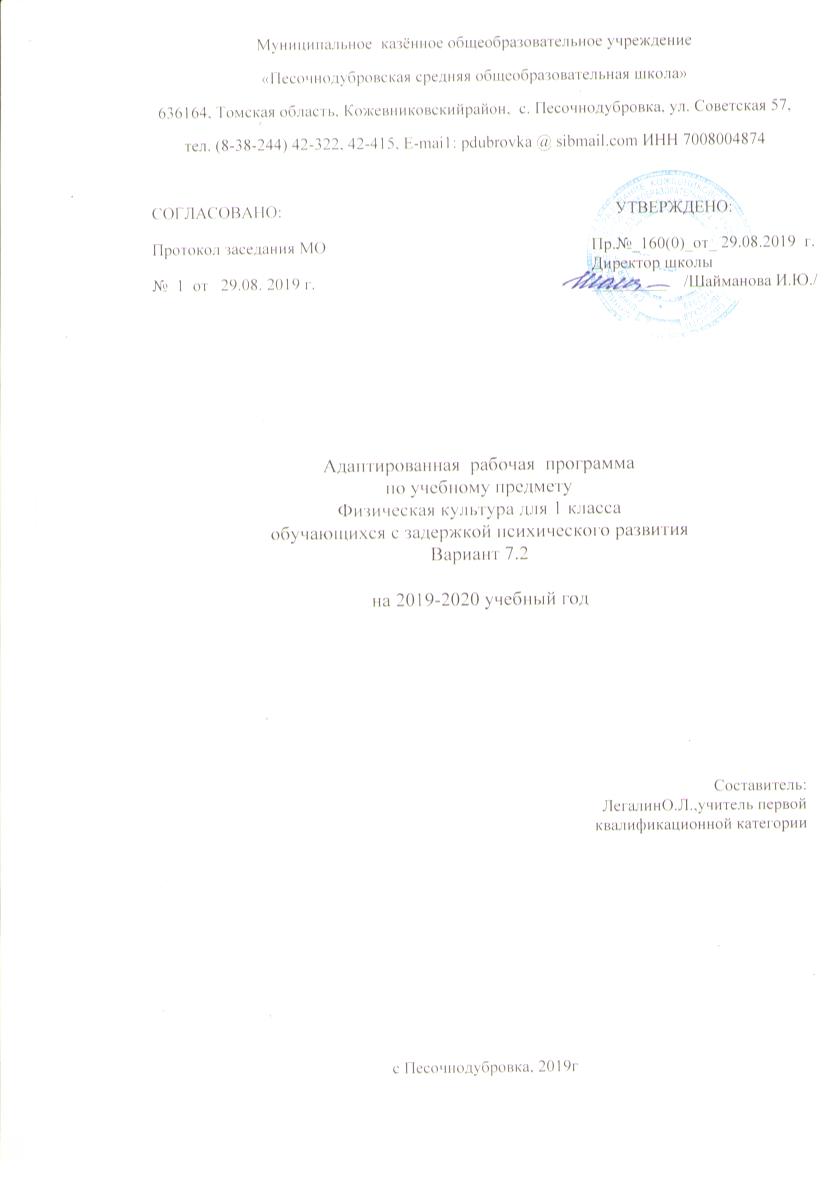 ПОЯСНИТЕЛЬНАЯ ЗАПИСКААДАПТИРОВАННАЯ ПРОГРАММА ПО ФИЗИЧЕСКОЙ КУЛЬТУРЕ(для начальной школы)Рабочая программа по учебному курсу «Физическая культура» для 1 – 4 классов обучающихся с ОВЗ разработана на основе адаптированной программы по физической культуре и федерального государственного образовательного стандарта начального общего образования обучающихся с ОВЗ, а также адаптированной основной общеобразовательной программы начального общего образования обучающихся школы. Адаптированная основная общеобразовательная программа начального общего образования обучающихся с ОВЗ – это образовательная программа, адаптированная для обучения обучающихся с учетом особенностей их психофизического развития, индивидуальных возможностей, обеспечивающая коррекцию нарушений развития и социальную адаптацию. Адаптированная рабочая программа по физкультуре для 1 класса составлена на основании следующих нормативных документов:Федеральный закон РФ №273 «Об образовании в Российской Федерации» от 29 декабря 2012 годаУстав Муниципального казённого общеобразовательного учреждения «Песочнодубровская средняя общеобразовательная школа»Важнейшие задачи образования в начальной школе обучающихся с ОВЗ (формирование предметных и универсальных способов действий, обеспечивающих возможность продолжения образования в основной школе; воспитание умения учиться – способности к самоорганизации с целью решения учебных задач; индивидуальный прогресс в основных сферах личностного развития – эмоциональной, познавательной, саморегуляции) реализуются в процессе обучения по всем предметам. Однако каждый из них имеет свою специфику. Физическая культура совместно с другими предметами решают одну из важных проблем – проблему здоровья ребёнка. Предметом обучения физической культуре в начальной школе является двигательная деятельность человека с общеразвивающей направленностью. В процессе овладения этой деятельностью укрепляется здоровье, совершенствуются физические качества, осваиваются определённые двигательные действия, активно развиваются мышление, творчество и самостоятельность. Учитывая эти особенности, целью программы по физической культуре является формирование у учащихся начальной школы основ здорового образа жизни, развитие творческой самостоятельности посредством освоения двигательной деятельности. Реализация данной цели связана с решением следующих образовательных задач: укрепление здоровья школьников посредством развития физических качеств и повышения функциональных возможностей жизнеобеспечивающих систем организма;  совершенствование жизненно важных навыков и умений посредством обучения подвижным играм, физическим упражнениям и техническим действиям из базовых видов спорта;  формирование общих представлений о физической культуре, её значении в жизни человека, роли в укреплении здоровья, физическом развитии и физической подготовленности;развитие интереса к самостоятельным занятиям физическими упражнениями, подвижным играм, формам активного отдыха и досуга; обучение простейшим способам контроля за физической нагрузкой, отдельными показателями физического развития и физической подготовленности.реализацию принципа вариативности, обосновывающего планирование учебного материала в соответствии с половозрастными особенностями учащихся, материально-технической оснащённостью учебного процесса (спортивный зал, стадион), региональными климатическими условиями и видом учебного учреждения; реализацию принципа достаточности и сообразности, определяющего распределение учебного материала в конструкции основных компонентов двигательной (физкультурной) деятельности, особенностей формирования познавательной и предметной активности учащихся;  соблюдение дидактических правил «от известного к неизвестному» и «от простого к сложному», ориентирующих выбор и планирование учебного содержания в логике поэтапного его освоения, перевода учебных знаний в практические навыки и умения, в том числе и в самостоятельной деятельности;  расширение планирование учебного материала на целостное формирование мировоззрения учащихся в области физической культуры, всестороннее раскрытие взаимосвязи и взаимообусловленности изучаемых явлений и процессов;усиление оздоровительного эффекта, достигаемого в ходе активного использования школьниками освоенных знаний, способов и физических упражнений в физкультурно-оздоровительных мероприятиях, режиме дня, Базовым результатом образования в области физической культуры в начальной школе обучающихся с ОВЗ является освоении основ физкультурной деятельности. Кроме того, предмет «Физическая культура» способствует развитию личностных качеств учащихся и является средством формирования у обучающихся универсальных способностей (компетенций). Эти способности (компетенции) выражаются в результатах образовательного процесса и активно проявляются в разнообразных видах деятельности (культуры), выходящих за рамки предмета «Физическая культура»II. Планируемые результаты освоения учебного предметаВ течение учебного года проводится оценивание уровня физической подготовленности обучающихся, содержание которого включает учебные задания, предлагаемые в соответствии с требованиями Федерального государственного образовательного стандарта начального общего образования и настоящей рабочей программой Знания о физической культуре.           Выпускник научится:- ориентироваться в понятиях «физическая культура», «режим дня»; характеризовать роль и значение утренней зарядки, физкультминуток и физкультпауз, уроков физической культуры, закаливания, прогулок на свежем воздухе, подвижных игр, занятий спортом для укрепления здоровья, развития основных систем организма;- раскрывать на примерах (из истории или из личного опыта) положительное влияние занятий физической культурой на физическое и личностное развитие;- ориентироваться в понятии «физическая подготовка», характеризовать основные физические качества (силу, быстроту, выносливость, координацию, гибкость и различать их между собой;- организовывать места занятий физическими упражнениями, подвижными играми (как в помещении, так и на открытом воздухе), соблюдать правила поведения и предупреждения травматизма во время занятий физическими упражнениями.            Выпускник получит возможность научиться:выявлять связь занятий физической культурой с трудовой и оборонной деятельностью;характеризовать роль и значение режима дня в сохранении и укреплении здоровья; планировать и корректировать режим дня в зависимости от индивидуальных особенностей учебной и внешкольной деятельности, показателей здоровья, физического развития и физической подготовленности. Способы физкультурной деятельности.Выпускник научится:- отбирать и выполнять комплексы упражнений для утренней зарядки и физкультминуток в соответствии с изученными правилами;- организовывать и проводить подвижные игры и простейшие соревнования во время отдыха на открытом воздухе и в помещении (спортивном зале и местах рекреации), соблюдать правила взаимодействия с игроками;- измерять показатели физического развития (рост и массу тела) и физической подготовленности (сила, быстрота, выносливость, гибкость), вести систематические наблюдения за их динамикой.             Выпускник получит возможность научиться:вести тетрадь по физической культуре с записями режима дня, комплексов утренней гимнастики, физкультминуток, общеразвивающих упражнений для индивидуальных занятий, результатов наблюдений за динамикой основных показателей физического развития и физической подготовленности;целенаправленно отбирать физические упражнения для индивидуальных занятий по развитию физических качеств;выполнять простейшие приемы оказания доврачебной помощи при травмах и ушибах.Физическое совершенствование.Выпускник научится:- выполнять упражнения по коррекции и профилактике нарушения осанки, упражнения на развитие физических качеств (силы, быстроты, выносливости, координации, гибкости); оценивать величину нагрузки (большая, средняя, малая) по частоте пульса (с помощью специальной таблицы);- выполнять тестовые упражнения для оценки динамики индивидуального развития основных физических качеств, готовиться к выполнению норм ГТО;- выполнять организующие строевые команды и приемы;- выполнять акробатические упражнения (кувырки, стойки, перекаты);- выполнять гимнастические упражнения на спортивных снарядах (перекладине, гимнастической скамейке);-  выполнять легкоатлетические упражнения (бег, прыжки, метания и броски мяча различного веса);- выполнять игровые действия и упражнения из подвижных игр разной функциональной направленности.Выпускник получит возможность научиться:сохранять правильную осанку, оптимальное телосложение;выполнять эстетически красиво гимнастические и акробатические комбинации;играть в баскетбол, волейбол по упрощенным правиламРезультаты изучения учебного предметаЛичностными результатами изучения курса «Физическая культура» являются:– умение проявлять свои качества в нестандартных условиях;– умение объединять вокруг себя друзей и товарищей для достижения поставленных целей;– умение проявлять трудолюбие и упорство в решении поставленных задач.Метапредметные результаты:– выполнение требований по безопасности на занятиях физическими упражнениями;– понимание и исправление допущенных ошибок при выполнении различных упражнений;– умение сплотиться и взаимодействовать в коллективе класса, группы.Предметные результаты:– знание того, когда и как возникла физическая культура;– умение использовать разученные физические упражнения для укрепления своего здоровья;– умение выполнять комплекс упражнений с группой учащихся;– умение обращаться с инвентарем и оборудованием;– умение вести наблюдения за своей физической подготовленностью.Содержание программного материалаСодержание программы направлено на создание условий для развития личности ребенка, мотивации к познанию, творчеству и приобщению к общечеловеческим ценностям, укрепления психического и физического здоровья.Программа включает в себя следующие компоненты: уроки физической культуры, оздоровительные мероприятия в режиме учебного дня, внеклассные  физкультурно-массовые мероприятия.Содержание программы состоит из двух частей – базовой и дифференцированной (вариативной).Освоение базовых основ физической культуры объективно необходимо и обязательно для каждого ученика.Вариативная часть физической культуры обусловлена необходимостью учета индивидуальных способностей учащихся, а также учета особенности режима работы общеобразовательного учреждения.С 1 класса учащиеся поэтапно разучивают и осваивают двигательные действия базового и вариативного содержания программы до уровня умений.В базовую часть входят:Социально-психологические основы.– Понимание учащимися значения физических упражнений для укрепления здоровья, значения соблюдения режима дня, проведения утренней зарядки и соблюдения требований личной гигиены.– Соединение понимания и правильного  выполнения упражнений для освоения техники видов в ходьбе, беге, прыжках и метаниях через подвижные игры.– Создание установки или общей мотивации учебной деятельности.Приемы закаливания.Постепенный подход к закаливанию (воздушные ванны, солнечные ванны, водные процедуры).Естественные основы знаний.Уметь измерять пульс, вес, рост.Выполнять движения с предметами и без предметов с различной интенсивностью и измененными ситуациями.Оздоровительная деятельность со спортивной направленностью.Гимнастика с элементами акробатики (строевые действия в шеренге, повороты, размыкания, расчеты), упражнения в группировке (кувырки вперед и назад), лазания по наклонной и вертикальной лестнице, подлазы и перелезания.Легкая атлетика.Бег с высокого старта, изменение темпа бега, прыжки с запрыгиванием вверх и спрыгиванием вниз, метание малого мяча в цель и на дальность, бег на выносливость.Подвижные и спортивные игры.Изучение элементов игры в баскетбол, выполнение упражнений на развитие кондиционных и координационных способностей, создание командного духа, выработка лидерских качеств.Общеразвивающие упражнения для выработки физических качеств, развития активности, мышления, координации.Лыжная подготовка.Лыжи как вид двигательной деятельности. Лыжная подготовка развивает выносливость, способствует закаливанию организма, улучшает работу сердечно-сосудистой системы, укрепляет нервную систему и помогает узнать мир природы.Вариативная часть включает в себя:Изучение элементов игры в баскетбол:– ведение мяча различными способами;– передачи мяча;– технические приемы с мячом;– правила игры в баскетбол.-Во вводной части урока для подготовительной группы учитель даёт меньшее число повторений упражнений и предлагает более длительные паузы между ними для отдыха.Особенно это важно при выполнении упражнений, требующих значительной быстроты,силы и выносливости.Общеразвивающие упражнения проводятся в удобном для каждого ученика темпе.-В основной части урока учитель, используя индивидуальный подход,применяет больше подводящих и подготовительных упражнений. Число повторений упражнений зависит от степени усвоения учебного материала и переносимости физической нагрузки.-В заключительной части урока основная и подготовительная группы объеденяются и вместе выполняют упражнения.СОДЕРЖАНИЕ КУРСА 1 класс (66ч)1. Базовая часть:Легкоатлетические упражнения (18ч)    - бег    - прыжки    - метанияГимнастика с элементами акробатики (16ч)    - построения и перестроения    - общеразвивающие упражнения с предметами и без    - упражнения в лазанье и равновесии    - простейшие акробатические упражнения   - упражнения на гимнастических снарядах  Лыжная подготовка (18ч)    - скользящий шаг    - попеременный двушажный ход без полок и с палками    - подъём «лесенкой»    - спуски в высокой и низкой стойках Подвижные игры (14ч)    - освоение различных игр и их вариантов     - система упражнений с мячом     - подвижные игры с элементами баскетбола УЧЕБНО-ТЕМАТИЧЕСКИЙ ПЛАНКОНТРОЛЬ РЕЗУЛЬТАТОВ УЧЕБНОГО ПРЕДМЕТАКалендарно-тематическое планирование по физической культуре 1 класс (66часов)МАТЕРИАЛЬНО-ТЕХНИЧЕСКОЕ ОБЕСПЕЧЕНИЕ ОБРАЗОВАТЕЛЬНОГО ПРОЦЕССАСПИСОК ЛИТЕРАТУРЫАдаптированная рабочая программа под редакцией В.В. Воронковой по предмету «Физическое воспитание». Издательство М.: «Просвещение», 2010 г.     Учебно-методический комплект для обучающегося- Учебник по физической культуре 8-9 класс В.И. Лях. М.: Просвещение,  2012г  Учебно-методический комплект для учителя- Учебник по физической культуре 8-9  класс В.И. Лях. М.: Просвещение,  2012г  - Справочник учителя физической культуры, П.А.Киселев, С.Б.Киселева; Волгоград: «Учитель»,2008.- Двигательные игры, тренинги и уроки здоровья 1-5 классы, Н.И.Дереклеева; Москва: «ВАКО»,2007.- Подвижные игры 8-9 классы», А.Ю.Патрикеев; Москва: «ВАКО»,2007.- Зимние подвижные игры 8-9 классы, А.Ю.Патрикеев; Москва: «ВАКО»,2009.- Дружить со спортом и игрой, Г.П.Попова; Волгоград: «Учитель»,2008.- Физкультура в начальной школе, Г.П.Болонов; Москва: «ТЦ Сфера»,2005.Название разделаКоличество часовКоличество часовПримерная программаРабочая программаБазовая часть66ч66чОсновы знаний о физической культуреВ процессе занятийВ процессе занятийПодвижные игры14ч14чГимнастика с элементами акробатики16ч16чЛегкоатлетические упражнения18ч18члыжная подготовка18ч18чИТОГО:66ч66чКон-ныеупр-нияДвиг-ныеспособностиВозрастМальчикиМальчикиМальчикиДевочкиДевочкиДевочкиКон-ныеупр-нияДвиг-ныеспособности345345710011512785110120Прыжок 811012514090120132в длину 9120140152110132142с местаСкоростно-10130152163120142152силовые7111314101213Подъемспособности8121415111314туловища913151612141510141617131516711,2-10,910,8-10,310,2-9,911,7-11,411,3-10,610,5-10,2Чел.бегКоорд-ные810,4-10,110,0-9,5  9,4-9,111,2-10,810,7-10,110,0-9,73*10мспособности910,2-10,09,9-9,39,2-8,810,8-10,210,3-9,79,6-9,3109,9-9,69,5-9,08,9-8,610,4-10,110,0-9,59,4-9,17134246НаклонГибкость8135247вперед924625810247369751013368Отжим.Силовые 861315379способности 97141748101081519491171342812Подтяг.8134310149145311161014541318  Бег 30мСкор-ныеспособности9>6,86,7-5,75,6-5,1>7,06,9-6,05,9-5,3Скор-ныеспособности10>6,66,5-5,65,5-5,1>6,66,5-5,65,5-5,2Метание Скор.816212361013мяча на сил.918232581215дальностьспособности102025271014177-30сек.243642304248СкакалкаВын-сть8-30сек4858685060709-30сек52627258687810-30сек566880657585№п/п№п/п№п/пКол-во часовКол-во часовКол-во часовТема урокаТема урокаТип урокаТип урокаТип урокаОсновные виды учебной деятельностиОсновные виды учебной деятельностиОсновные виды учебной деятельностиПланируемые результатыПланируемые результатыПланируемые результатыПланируемые результатыПланируемые результатыВид контроля,измерителиДатаРабота с учебникомРабота с учебникомРабота с учебникомРабота с учебникомРабота с учебникомРабота с учебником№п/п№п/п№п/пКол-во часовКол-во часовКол-во часовТема урокаТема урокаТип урокаТип урокаТип урокаОсновные виды учебной деятельностиОсновные виды учебной деятельностиОсновные виды учебной деятельностиПредметныеПредметныеПредметныеПредметныеМетапредметные и личностные (УУД)Вид контроля,измерителиДатаРабота с учебникомРабота с учебникомРабота с учебникомРабота с учебникомРабота с учебникомРабота с учебникомОсновы знаний о физической культуре, способы физкультурной деятельности Основы знаний о физической культуре, способы физкультурной деятельности Основы знаний о физической культуре, способы физкультурной деятельности Основы знаний о физической культуре, способы физкультурной деятельности Основы знаний о физической культуре, способы физкультурной деятельности Основы знаний о физической культуре, способы физкультурной деятельности Основы знаний о физической культуре, способы физкультурной деятельности Основы знаний о физической культуре, способы физкультурной деятельности Основы знаний о физической культуре, способы физкультурной деятельности Основы знаний о физической культуре, способы физкультурной деятельности Основы знаний о физической культуре, способы физкультурной деятельности Основы знаний о физической культуре, способы физкультурной деятельности Основы знаний о физической культуре, способы физкультурной деятельности Основы знаний о физической культуре, способы физкультурной деятельности Основы знаний о физической культуре, способы физкультурной деятельности Основы знаний о физической культуре, способы физкультурной деятельности Основы знаний о физической культуре, способы физкультурной деятельности Основы знаний о физической культуре, способы физкультурной деятельности Основы знаний о физической культуре, способы физкультурной деятельности 1.1.1.1ч1ч1чУрок – сказка «Понятие о физической культуре. Правила по технике безопасности на уроках физической культуры». Комплексы упражнений для формирования правильной осанки и развития мышц туловища. Игра «Пингвины с мячом».Урок – сказка «Понятие о физической культуре. Правила по технике безопасности на уроках физической культуры». Комплексы упражнений для формирования правильной осанки и развития мышц туловища. Игра «Пингвины с мячом».Вводный урокВводный урокВводный урокОпределять и кратко характеризовать физическую культуру как занятия  физическими упражнениями, подвижными  и спортивными играми.Определять ситуации, требующие применения правил предупреждения травматизма.Определять и кратко характеризовать физическую культуру как занятия  физическими упражнениями, подвижными  и спортивными играми.Определять ситуации, требующие применения правил предупреждения травматизма.Определять и кратко характеризовать физическую культуру как занятия  физическими упражнениями, подвижными  и спортивными играми.Определять ситуации, требующие применения правил предупреждения травматизма.Научиться выполнять правила поведения и технику безопасности
на уроках физической культуры, быстро и точно реагировать на сигналы, владеть школой движенийНаучиться выполнять правила поведения и технику безопасности
на уроках физической культуры, быстро и точно реагировать на сигналы, владеть школой движенийНаучиться выполнять правила поведения и технику безопасности
на уроках физической культуры, быстро и точно реагировать на сигналы, владеть школой движенийНаучиться выполнять правила поведения и технику безопасности
на уроках физической культуры, быстро и точно реагировать на сигналы, владеть школой движенийРегулятивные: Волевая саморегуляция,  как способность к волевому усилиюКоммуникативные: Потребность в общении с учителем; умение слушать и вступать в диалогЛичностные: Формирование социальной роли ученика и  положительногоотношения  к учениюТекущий, игра.Легкая атлетика -10 чЛегкая атлетика -10 чЛегкая атлетика -10 чЛегкая атлетика -10 чЛегкая атлетика -10 чЛегкая атлетика -10 чЛегкая атлетика -10 чЛегкая атлетика -10 чЛегкая атлетика -10 чЛегкая атлетика -10 чЛегкая атлетика -10 чЛегкая атлетика -10 чЛегкая атлетика -10 чЛегкая атлетика -10 чЛегкая атлетика -10 чЛегкая атлетика -10 чЛегкая атлетика -10 чЛегкая атлетика -10 чЛегкая атлетика -10 ч2.2.2.1ч1ч1чУрок – путешествие. «Ходьба обычная, на носках, на пятках, в полуприседе, с различным положением рук под счет коротким, средним и длинным шагом».  Игра «Быстро по своим местам». Правила по технике безопасности на уроках лёгкой атлетики.Урок – путешествие. «Ходьба обычная, на носках, на пятках, в полуприседе, с различным положением рук под счет коротким, средним и длинным шагом».  Игра «Быстро по своим местам». Правила по технике безопасности на уроках лёгкой атлетики.КомбинированныйКомбинированныйКомбинированныйРазличать разные виды ходьбы.Осваивать ходьбу под счет, под ритмический рисунок.Различать разные виды ходьбы.Осваивать ходьбу под счет, под ритмический рисунок.Различать разные виды ходьбы.Осваивать ходьбу под счет, под ритмический рисунок.Научиться выполнять действия (упражнения) по образцу, по командам: «Внима- ние», «Марш», «На старт»,  подтягиваться прямым хватом рукНаучиться выполнять действия (упражнения) по образцу, по командам: «Внима- ние», «Марш», «На старт»,  подтягиваться прямым хватом рукНаучиться выполнять действия (упражнения) по образцу, по командам: «Внима- ние», «Марш», «На старт»,  подтягиваться прямым хватом рукНаучиться выполнять действия (упражнения) по образцу, по командам: «Внима- ние», «Марш», «На старт»,  подтягиваться прямым хватом рукРегулятивные: Волевая саморегуляция,  как способность к волевому усилиюКоммуникативные: Потребность в общении с учителем; умение слушать и вступать в диалогЛичностные: Формирование социальной роли ученика и  положительногоотношения  к учениюТекущий игра 3.3.3.1ч1ч1чСпортивный калейдоскоп. Сочетание различных видов ходьбы. Игра «Слушай сигнал».Спортивный калейдоскоп. Сочетание различных видов ходьбы. Игра «Слушай сигнал».КомбинированныйКомбинированныйКомбинированныйМоделировать сочетание различных видов ходьбы. Осваивать умение использовать положение рук и длину шага во время ходьбы.Моделировать сочетание различных видов ходьбы. Осваивать умение использовать положение рук и длину шага во время ходьбы.Моделировать сочетание различных видов ходьбы. Осваивать умение использовать положение рук и длину шага во время ходьбы.Овладение базовыми предметными и межпредметными понятиями, отражающими существенные связи и отношения между объектами и процессамиОвладение базовыми предметными и межпредметными понятиями, отражающими существенные связи и отношения между объектами и процессамиОвладение базовыми предметными и межпредметными понятиями, отражающими существенные связи и отношения между объектами и процессамиОвладение базовыми предметными и межпредметными понятиями, отражающими существенные связи и отношения между объектами и процессамиРегулятивные: Волевая саморегуляция,  как способность к волевому усилиюКоммуникативные: Потребность в общении с учителем; умение слушать и вступать в диалогЛичностные: Формирование социальной роли ученика и  положительногоотношения  к учениюТекущий, ходьба4.4.4.1ч1ч1чСпортивный марафон.  Обычный бег, бег с изменение направления движения. Бег в чередовании с ходьбой. Игра «Кошки - мышки». Игра «Вызов». Развитие скоростных качеств.Спортивный марафон.  Обычный бег, бег с изменение направления движения. Бег в чередовании с ходьбой. Игра «Кошки - мышки». Игра «Вызов». Развитие скоростных качеств.КомбинированныйКомбинированныйКомбинированныйРазличать разные виды бега, уметь менять направление во время бега, оценивать свое состояние.Различать разные виды бега, уметь менять направление во время бега, оценивать свое состояние.Различать разные виды бега, уметь менять направление во время бега, оценивать свое состояние.Научиться выполнять действия (упражнения) по образцу, по командам: «Внима- ние», «Марш», «На старт»,  подтягиваться прямым хватом рукНаучиться выполнять действия (упражнения) по образцу, по командам: «Внима- ние», «Марш», «На старт»,  подтягиваться прямым хватом рукНаучиться выполнять действия (упражнения) по образцу, по командам: «Внима- ние», «Марш», «На старт»,  подтягиваться прямым хватом рукНаучиться выполнять действия (упражнения) по образцу, по командам: «Внима- ние», «Марш», «На старт»,  подтягиваться прямым хватом рукРегулятивные: целеполагание – формулировать и удерживать задачу.Личностные: общеучебные – использовать общие приемы решения поставленных задач.Коммуникативные: инициативное сотрудничество – ставить вопросы, обращаться за помощью, формулировать свои затруднения; предлагать помощь и сотрудничество; проявлять активность во взаимодействии для решения коммуникативных и учебных задачТекущий, бег5.5.5.1ч1ч1чСпортивный марафон. «Бег с преодолением препятствий». Игра «С кочки на кочку». ОРУ. Игра «Два Мороза». Развитие скоростно-силовых качеств. Подготовительная группа:  темп и число повторений многоскоков реже и медленнее.   Спортивный марафон. «Бег с преодолением препятствий». Игра «С кочки на кочку». ОРУ. Игра «Два Мороза». Развитие скоростно-силовых качеств. Подготовительная группа:  темп и число повторений многоскоков реже и медленнее.   КомбинированныйКомбинированныйКомбинированныйВзаимодействовать в игровой деятельности. Выявлять характер зависимости частоты сердечных сокращений от особенностей выполнения  физических упражнений.Взаимодействовать в игровой деятельности. Выявлять характер зависимости частоты сердечных сокращений от особенностей выполнения  физических упражнений.Взаимодействовать в игровой деятельности. Выявлять характер зависимости частоты сердечных сокращений от особенностей выполнения  физических упражнений.Научиться выполнять бег на выносливость,распределять силы по всей дистанции, демонстрировать вариативное выполнение метательных уражнений, правильно метать мяч.Научиться выполнять бег на выносливость,распределять силы по всей дистанции, демонстрировать вариативное выполнение метательных уражнений, правильно метать мяч.Научиться выполнять бег на выносливость,распределять силы по всей дистанции, демонстрировать вариативное выполнение метательных уражнений, правильно метать мяч.Научиться выполнять бег на выносливость,распределять силы по всей дистанции, демонстрировать вариативное выполнение метательных уражнений, правильно метать мяч.Регулятивные: планирование – выбирать действия в соответствии с поставленной задачей и условиями ее решения.Личностные – ориентироваться в разнообразии способов решения задач; знаково-символические средства – создавать и преобразовывать модели и схемы для решения поставленных задач.Коммуникативные: инициативное сотрудничество – формулировать свои затруднения; предлагать помощь и сотрудничество; проявлять активность во взаимодействии для решения коммуникативных и учебных задачВходящий, бег.6.6.6.1ч1ч1чСпортивный марафон. Бег по размеченным участкам дорожки. ОРУ. Игра «У ребят порядок строгий». Развитие скоростно-силовых качеств.Спортивный марафон. Бег по размеченным участкам дорожки. ОРУ. Игра «У ребят порядок строгий». Развитие скоростно-силовых качеств.КомбинированныйКомбинированныйКомбинированныйОсваивать высокий старт, умение стартовать по сигналу учителя. Осваивать навыки по самостоятельному выполнению упражнений дыхательной гимнастики.Осваивать высокий старт, умение стартовать по сигналу учителя. Осваивать навыки по самостоятельному выполнению упражнений дыхательной гимнастики.Осваивать высокий старт, умение стартовать по сигналу учителя. Осваивать навыки по самостоятельному выполнению упражнений дыхательной гимнастики.Научиться выполнять бег на выносливость,распределять силы по всей дистанции, демонстрировать вариативное выполнение метательных уражнений, правильно метать мяч.Научиться выполнять бег на выносливость,распределять силы по всей дистанции, демонстрировать вариативное выполнение метательных уражнений, правильно метать мяч.Научиться выполнять бег на выносливость,распределять силы по всей дистанции, демонстрировать вариативное выполнение метательных уражнений, правильно метать мяч.Научиться выполнять бег на выносливость,распределять силы по всей дистанции, демонстрировать вариативное выполнение метательных уражнений, правильно метать мяч.Регулятивные: контроль и самоконтроль – осуществлять итоговый и пошаговый контроль по результату.Личностные: знаково-символические средства – использовать знаково-символи-ческие средства, в том числе модели и схемы для решения задач; моделировать, то есть выделять и обобщенно фиксировать существенные признаки объектов с целью решения конкретных задач.Коммуникативные: управление коммуникацией – проявлять активность во взаимодействии; определять общую цель и пути её достижения; осуществлять взаимный контроль;  адекватно оценивать собственное поведение и поведение окружающихТекущий, бег.7.7.7.1ч1ч1чУрок – игра Челночный бег. Игра «Ястреб и утка». ОРУ. Развитие выносливости. Понятие скорость бега.Урок – игра Челночный бег. Игра «Ястреб и утка». ОРУ. Развитие выносливости. Понятие скорость бега.Изучение нового материалаИзучение нового материалаИзучение нового материалаЗнакомство с челночным бегом. Освоение правил выполнения.Проявлять качества выносливости при выполнении челночного бега.Знакомство с челночным бегом. Освоение правил выполнения.Проявлять качества выносливости при выполнении челночного бега.Знакомство с челночным бегом. Освоение правил выполнения.Проявлять качества выносливости при выполнении челночного бега.Научиться правильному выполнению челночному бегу  на дистанции 3х10м. Научиться правильному выполнению челночному бегу  на дистанции 3х10м. Научиться правильному выполнению челночному бегу  на дистанции 3х10м. Научиться правильному выполнению челночному бегу  на дистанции 3х10м. Регулятивные: планирование – выбирать действия в соответствии с поставленной задачей.Личностные: знаково-символические средства – использовать знаково-символические средства для решения задач.Коммуникативные: взаимодействие – задавать вопросы и принимать решенияТекущий, игра.8.8.8.1ч1ч1чСпортивный марафон «Совершенствование навыков бега. Медленный бег до 3 мин». ОРУ. Подвижная игра «Кто быстрее встанет в круг?»Спортивный марафон «Совершенствование навыков бега. Медленный бег до 3 мин». ОРУ. Подвижная игра «Кто быстрее встанет в круг?»КомбинированныйКомбинированныйКомбинированныйРазвитие выносливости, умения распределять силы.  Умение чередовать бег с ходьбой.Осваивать навыки по самостоятельному выполнению упражнений дыхательной гимнастки.Развитие выносливости, умения распределять силы.  Умение чередовать бег с ходьбой.Осваивать навыки по самостоятельному выполнению упражнений дыхательной гимнастки.Развитие выносливости, умения распределять силы.  Умение чередовать бег с ходьбой.Осваивать навыки по самостоятельному выполнению упражнений дыхательной гимнастки.Научиться 
набирать скорость после старта и поддерживать по всей дистанции.Научиться 
набирать скорость после старта и поддерживать по всей дистанции.Научиться 
набирать скорость после старта и поддерживать по всей дистанции.Научиться 
набирать скорость после старта и поддерживать по всей дистанции.Регулятивные: планирование – применять установленные правила в планировании способа решения.Личностные: – контролировать и оценивать процесс и результат деятельности..Коммуникативные: управление коммуникацией – определять общую цельяТекущий, бег.Основы знаний о физической культуре, способы физкультурной деятельности Основы знаний о физической культуре, способы физкультурной деятельности Основы знаний о физической культуре, способы физкультурной деятельности Основы знаний о физической культуре, способы физкультурной деятельности Основы знаний о физической культуре, способы физкультурной деятельности Основы знаний о физической культуре, способы физкультурной деятельности Основы знаний о физической культуре, способы физкультурной деятельности Основы знаний о физической культуре, способы физкультурной деятельности Основы знаний о физической культуре, способы физкультурной деятельности Основы знаний о физической культуре, способы физкультурной деятельности Основы знаний о физической культуре, способы физкультурной деятельности Основы знаний о физической культуре, способы физкультурной деятельности Основы знаний о физической культуре, способы физкультурной деятельности Основы знаний о физической культуре, способы физкультурной деятельности Основы знаний о физической культуре, способы физкультурной деятельности Основы знаний о физической культуре, способы физкультурной деятельности Основы знаний о физической культуре, способы физкультурной деятельности Основы знаний о физической культуре, способы физкультурной деятельности Основы знаний о физической культуре, способы физкультурной деятельности 9.9.9.1ч1ч1ч Режим дня и личная гигиена. Подвижные игры во время прогулок: правила организации и проведения игр, выбор одежды и инвентаря. Игра «Шишки-желуди-орехи». Режим дня и личная гигиена. Подвижные игры во время прогулок: правила организации и проведения игр, выбор одежды и инвентаря. Игра «Шишки-желуди-орехи».Изучение нового материалаИзучение нового материалаИзучение нового материалаОпределять состав спортивной одежды в зависимости от времени года и погодных условий. Развитие познавательной получение знаний о природе  (медико-биологические основы деятельности), знаний о человеке (психолого-педагогические основы деятельности), знаний об обществе (историко-социологические основы деятельности). Составлять индивидуальный  режим дня.   Соблюдать личную гигиену.Определять состав спортивной одежды в зависимости от времени года и погодных условий. Развитие познавательной получение знаний о природе  (медико-биологические основы деятельности), знаний о человеке (психолого-педагогические основы деятельности), знаний об обществе (историко-социологические основы деятельности). Составлять индивидуальный  режим дня.   Соблюдать личную гигиену.Определять состав спортивной одежды в зависимости от времени года и погодных условий. Развитие познавательной получение знаний о природе  (медико-биологические основы деятельности), знаний о человеке (психолого-педагогические основы деятельности), знаний об обществе (историко-социологические основы деятельности). Составлять индивидуальный  режим дня.   Соблюдать личную гигиену.Называть игры и формулировать их правила; организовывать места занятий физическими упражнениями и подвижными играми; соблюдать правила поведения и предупреждения травматизма во время занятийНазывать игры и формулировать их правила; организовывать места занятий физическими упражнениями и подвижными играми; соблюдать правила поведения и предупреждения травматизма во время занятийНазывать игры и формулировать их правила; организовывать места занятий физическими упражнениями и подвижными играми; соблюдать правила поведения и предупреждения травматизма во время занятийНазывать игры и формулировать их правила; организовывать места занятий физическими упражнениями и подвижными играми; соблюдать правила поведения и предупреждения травматизма во время занятийП. Уметь играть в подвижные игры с бегом, прыжками, метаниямиЛ.– определять общую цель и пути ее достижения; договариваться о распределении функций и ролей в совместной деятельности Р. планирование – выбирать действия в соответствии с поставленной задачей и условиями ее решения.Текущий, игра10.10.10.1ч1ч1чЭстафеты. Бег с ускорением. Игра «Быстро в круг». ОРУ. Развитие скоростно-силовых качеств. Метание тен.мяча Подготовительная группа: выполняет бег на короткие и средние дистанции. Паузы для отдыха более длительнее по времени.. Эстафеты. Бег с ускорением. Игра «Быстро в круг». ОРУ. Развитие скоростно-силовых качеств. Метание тен.мяча Подготовительная группа: выполняет бег на короткие и средние дистанции. Паузы для отдыха более длительнее по времени.. КомбинированныйКомбинированныйКомбинированныйРазвитие выносливости, умения распределять силы.  Умение чередовать бег с ходьбой.Осваивать навыки по самостоятельному выполнению упражнений дыхательной гимнастикиРазвитие выносливости, умения распределять силы.  Умение чередовать бег с ходьбой.Осваивать навыки по самостоятельному выполнению упражнений дыхательной гимнастикиРазвитие выносливости, умения распределять силы.  Умение чередовать бег с ходьбой.Осваивать навыки по самостоятельному выполнению упражнений дыхательной гимнастикиНаучиться 
набирать скорость после старта и поддерживать по всей дистанции; правильно выполнять структуру движения от ног 
до кисти руки
в метанииНаучиться 
набирать скорость после старта и поддерживать по всей дистанции; правильно выполнять структуру движения от ног 
до кисти руки
в метанииНаучиться 
набирать скорость после старта и поддерживать по всей дистанции; правильно выполнять структуру движения от ног 
до кисти руки
в метанииНаучиться 
набирать скорость после старта и поддерживать по всей дистанции; правильно выполнять структуру движения от ног 
до кисти руки
в метанииП. Уметь играть в подвижные игры с бегом, прыжками, метаниямиЛ.– определять общую цель и пути ее достижения; договариваться о распределении функций и ролей в совместной деятельности Р. планирование – выбирать действия в соответствии с поставленной задачей и условиями ее решения.Текущий, бег.Подвижные игры - 6чПодвижные игры - 6чПодвижные игры - 6чПодвижные игры - 6чПодвижные игры - 6чПодвижные игры - 6чПодвижные игры - 6чПодвижные игры - 6чПодвижные игры - 6чПодвижные игры - 6чПодвижные игры - 6чПодвижные игры - 6чПодвижные игры - 6чПодвижные игры - 6чПодвижные игры - 6чПодвижные игры - 6чПодвижные игры - 6чПодвижные игры - 6чПодвижные игры - 6ч1111111ч1ч1чИгры на закрепление и совершенствование навыков бега (разучивание игры «К своим флажкам»).Правила по технике безопасности на уроках подвижных и спортивных игр.Игры на закрепление и совершенствование навыков бега (разучивание игры «К своим флажкам»).Правила по технике безопасности на уроках подвижных и спортивных игр.ВводныйВводныйВводныйНазывать правила подвижных игр и выполнять их в процессе игровой деятельности. Выполнять игровые действия в условиях учебной и игровой деятельности.Подготавливать площадки для проведения подвижных игр в соответствии с их правилами.Проявлять смелость, волю, решительность, активность и инициативу при решении вариативных задач, возникающих в процессе игры.Моделировать игровые ситуации.Регулировать эмоции в процессе игровой деятельности, уметь управлять ими.Общаться и взаимодействовать со сверстниками в условиях игровой  деятельности.  Проявлять смелость, волю, решительность, активность и инициативу при решении вариативных задач, возникающих в процессе игры.Называть правила подвижных игр и выполнять их в процессе игровой деятельности. Выполнять игровые действия в условиях учебной и игровой деятельности.Подготавливать площадки для проведения подвижных игр в соответствии с их правилами.Проявлять смелость, волю, решительность, активность и инициативу при решении вариативных задач, возникающих в процессе игры.Моделировать игровые ситуации.Регулировать эмоции в процессе игровой деятельности, уметь управлять ими.Общаться и взаимодействовать со сверстниками в условиях игровой  деятельности.  Проявлять смелость, волю, решительность, активность и инициативу при решении вариативных задач, возникающих в процессе игры.Называть правила подвижных игр и выполнять их в процессе игровой деятельности. Выполнять игровые действия в условиях учебной и игровой деятельности.Подготавливать площадки для проведения подвижных игр в соответствии с их правилами.Проявлять смелость, волю, решительность, активность и инициативу при решении вариативных задач, возникающих в процессе игры.Моделировать игровые ситуации.Регулировать эмоции в процессе игровой деятельности, уметь управлять ими.Общаться и взаимодействовать со сверстниками в условиях игровой  деятельности.  Проявлять смелость, волю, решительность, активность и инициативу при решении вариативных задач, возникающих в процессе игры.Называть игры и формулировать их правила; организовывать места занятий физическими упражнениями и подвижными играми; соблюдать правила поведения и предупреждения травматизма во время занятийНазывать игры и формулировать их правила; организовывать места занятий физическими упражнениями и подвижными играми; соблюдать правила поведения и предупреждения травматизма во время занятийНазывать игры и формулировать их правила; организовывать места занятий физическими упражнениями и подвижными играми; соблюдать правила поведения и предупреждения травматизма во время занятийНазывать игры и формулировать их правила; организовывать места занятий физическими упражнениями и подвижными играми; соблюдать правила поведения и предупреждения травматизма во время занятийЛ. Уметь играть в подвижные игры с бегом, прыжками, метаниямиК. планирование учебного сотрудничества – определять общую цель и пути ее достижения; договариваться о распределении функций и ролей в совместной деятельности Р. планирование – выбирать действия в соответствии с поставленной задачей и условиями ее решения.Текущий, игра.1212121ч1ч1чИгры на закрепление и совершенствование развития скоростных способностей (разучивание игры «Пятнашки»).Игры на закрепление и совершенствование развития скоростных способностей (разучивание игры «Пятнашки»).КомбинированныйКомбинированныйКомбинированныйНазывать правила подвижных игр и выполнять их в процессе игровой деятельности. Выполнять игровые действия в условиях учебной и игровой деятельности.Подготавливать площадки для проведения подвижных игр в соответствии с их правилами.Проявлять смелость, волю, решительность, активность и инициативу при решении вариативных задач, возникающих в процессе игры.Моделировать игровые ситуации.Регулировать эмоции в процессе игровой деятельности, уметь управлять ими.Общаться и взаимодействовать со сверстниками в условиях игровой  деятельности.  Проявлять смелость, волю, решительность, активность и инициативу при решении вариативных задач, возникающих в процессе игры.Называть правила подвижных игр и выполнять их в процессе игровой деятельности. Выполнять игровые действия в условиях учебной и игровой деятельности.Подготавливать площадки для проведения подвижных игр в соответствии с их правилами.Проявлять смелость, волю, решительность, активность и инициативу при решении вариативных задач, возникающих в процессе игры.Моделировать игровые ситуации.Регулировать эмоции в процессе игровой деятельности, уметь управлять ими.Общаться и взаимодействовать со сверстниками в условиях игровой  деятельности.  Проявлять смелость, волю, решительность, активность и инициативу при решении вариативных задач, возникающих в процессе игры.Называть правила подвижных игр и выполнять их в процессе игровой деятельности. Выполнять игровые действия в условиях учебной и игровой деятельности.Подготавливать площадки для проведения подвижных игр в соответствии с их правилами.Проявлять смелость, волю, решительность, активность и инициативу при решении вариативных задач, возникающих в процессе игры.Моделировать игровые ситуации.Регулировать эмоции в процессе игровой деятельности, уметь управлять ими.Общаться и взаимодействовать со сверстниками в условиях игровой  деятельности.  Проявлять смелость, волю, решительность, активность и инициативу при решении вариативных задач, возникающих в процессе игры.Называть игры и формулировать их правила; организовывать места занятий физическими упражнениями и подвижными играми; соблюдать правила поведения и предупреждения травматизма во время занятийНазывать игры и формулировать их правила; организовывать места занятий физическими упражнениями и подвижными играми; соблюдать правила поведения и предупреждения травматизма во время занятийНазывать игры и формулировать их правила; организовывать места занятий физическими упражнениями и подвижными играми; соблюдать правила поведения и предупреждения травматизма во время занятийНазывать игры и формулировать их правила; организовывать места занятий физическими упражнениями и подвижными играми; соблюдать правила поведения и предупреждения травматизма во время занятийЛ. Уметь играть в подвижные игры с бегом, прыжками, метаниямиК. планирование учебного сотрудничества – определять общую цель и пути ее достижения; договариваться о распределении функций и ролей в совместной деятельностиР. планирование – выбирать действия в соответствии с поставленной задачей и условиями ее решения.Текущий, игра.1313131ч1ч1чИгры на закрепление и совершенствование навыков в прыжках (разучивание игры «Прыгающие воробушки»).Игры на закрепление и совершенствование навыков в прыжках (разучивание игры «Прыгающие воробушки»).КомбинированныйКомбинированныйКомбинированныйНазывать правила подвижных игр и выполнять их в процессе игровой деятельности. Выполнять игровые действия в условиях учебной и игровой деятельности.Подготавливать площадки для проведения подвижных игр в соответствии с их правилами.Проявлять смелость, волю, решительность, активность и инициативу при решении вариативных задач, возникающих в процессе игры.Моделировать игровые ситуации.Регулировать эмоции в процессе игровой деятельности, уметь управлять ими.Общаться и взаимодействовать со сверстниками в условиях игровой  деятельности.  Проявлять смелость, волю, решительность, активность и инициативу при решении вариативных задач, возникающих в процессе игры.Называть правила подвижных игр и выполнять их в процессе игровой деятельности. Выполнять игровые действия в условиях учебной и игровой деятельности.Подготавливать площадки для проведения подвижных игр в соответствии с их правилами.Проявлять смелость, волю, решительность, активность и инициативу при решении вариативных задач, возникающих в процессе игры.Моделировать игровые ситуации.Регулировать эмоции в процессе игровой деятельности, уметь управлять ими.Общаться и взаимодействовать со сверстниками в условиях игровой  деятельности.  Проявлять смелость, волю, решительность, активность и инициативу при решении вариативных задач, возникающих в процессе игры.Называть правила подвижных игр и выполнять их в процессе игровой деятельности. Выполнять игровые действия в условиях учебной и игровой деятельности.Подготавливать площадки для проведения подвижных игр в соответствии с их правилами.Проявлять смелость, волю, решительность, активность и инициативу при решении вариативных задач, возникающих в процессе игры.Моделировать игровые ситуации.Регулировать эмоции в процессе игровой деятельности, уметь управлять ими.Общаться и взаимодействовать со сверстниками в условиях игровой  деятельности.  Проявлять смелость, волю, решительность, активность и инициативу при решении вариативных задач, возникающих в процессе игры.Называть игры и формулировать их правила; организовывать места занятий физическими упражнениями и подвижными играми; соблюдать правила поведения и предупреждения травматизма во время занятийНазывать игры и формулировать их правила; организовывать места занятий физическими упражнениями и подвижными играми; соблюдать правила поведения и предупреждения травматизма во время занятийНазывать игры и формулировать их правила; организовывать места занятий физическими упражнениями и подвижными играми; соблюдать правила поведения и предупреждения травматизма во время занятийНазывать игры и формулировать их правила; организовывать места занятий физическими упражнениями и подвижными играми; соблюдать правила поведения и предупреждения травматизма во время занятийЛ. Уметь играть в подвижные игры с бегом, прыжками, метаниямиК. планирование учебного сотрудничества – определять общую цель и пути ее достижения; договариваться о распределении функций и ролей в совместной деятельностиР. планирование – выбирать действия в соответствии с поставленной задачей и условиями ее решения.Текущий, игра.1414141ч1ч1чИгры на закрепление и совершенствование метаний на дальность и точность (игра «Кто дальше бросит», «Метко в цель»).Игры на закрепление и совершенствование метаний на дальность и точность (игра «Кто дальше бросит», «Метко в цель»).КомбинированныйКомбинированныйКомбинированныйНазывать правила подвижных игр и выполнять их в процессе игровой деятельности. Выполнять игровые действия в условиях учебной и игровой деятельности.Подготавливать площадки для проведения подвижных игр в соответствии с их правилами.Проявлять смелость, волю, решительность, активность и инициативу при решении вариативных задач, возникающих в процессе игры.Моделировать игровые ситуации.Регулировать эмоции в процессе игровой деятельности, уметь управлять ими.Общаться и взаимодействовать со сверстниками в условиях игровой  деятельности.  Проявлять смелость, волю, решительность, активность и инициативу при решении вариативных задач, возникающих в процессе игры.Называть правила подвижных игр и выполнять их в процессе игровой деятельности. Выполнять игровые действия в условиях учебной и игровой деятельности.Подготавливать площадки для проведения подвижных игр в соответствии с их правилами.Проявлять смелость, волю, решительность, активность и инициативу при решении вариативных задач, возникающих в процессе игры.Моделировать игровые ситуации.Регулировать эмоции в процессе игровой деятельности, уметь управлять ими.Общаться и взаимодействовать со сверстниками в условиях игровой  деятельности.  Проявлять смелость, волю, решительность, активность и инициативу при решении вариативных задач, возникающих в процессе игры.Называть правила подвижных игр и выполнять их в процессе игровой деятельности. Выполнять игровые действия в условиях учебной и игровой деятельности.Подготавливать площадки для проведения подвижных игр в соответствии с их правилами.Проявлять смелость, волю, решительность, активность и инициативу при решении вариативных задач, возникающих в процессе игры.Моделировать игровые ситуации.Регулировать эмоции в процессе игровой деятельности, уметь управлять ими.Общаться и взаимодействовать со сверстниками в условиях игровой  деятельности.  Проявлять смелость, волю, решительность, активность и инициативу при решении вариативных задач, возникающих в процессе игры.Называть игры и формулировать их правила; организовывать места занятий физическими упражнениями и подвижными играми; соблюдать правила поведения и предупреждения травматизма во время занятийНазывать игры и формулировать их правила; организовывать места занятий физическими упражнениями и подвижными играми; соблюдать правила поведения и предупреждения травматизма во время занятийНазывать игры и формулировать их правила; организовывать места занятий физическими упражнениями и подвижными играми; соблюдать правила поведения и предупреждения травматизма во время занятийНазывать игры и формулировать их правила; организовывать места занятий физическими упражнениями и подвижными играми; соблюдать правила поведения и предупреждения травматизма во время занятийЛ. Уметь играть в подвижные игры с бегом, прыжками, метаниямиК. планирование учебного сотрудничества – определять общую цель и пути ее достижения; договариваться о распределении функций и ролей в совместной деятельностиР. планирование – выбирать действия в соответствии с поставленной задачей и условиями ее решения.Текущий, метание.1515151ч1ч1чИгры на закрепление и совершенствование метаний на дальность и точность (игра «Точный расчет»).Игры на закрепление и совершенствование метаний на дальность и точность (игра «Точный расчет»).Совершенствование Совершенствование Совершенствование Называть игры и формулировать их правила; организовывать места занятий физическими упражнениями и подвижными играми; соблюдать правила поведения и предупреждения травматизма во время занятийНазывать игры и формулировать их правила; организовывать места занятий физическими упражнениями и подвижными играми; соблюдать правила поведения и предупреждения травматизма во время занятийНазывать игры и формулировать их правила; организовывать места занятий физическими упражнениями и подвижными играми; соблюдать правила поведения и предупреждения травматизма во время занятийНазывать игры и формулировать их правила; организовывать места занятий физическими упражнениями и подвижными играми; соблюдать правила поведения и предупреждения травматизма во время занятийЛ. Уметь играть в подвижные игры с бегом, прыжками, метаниямиК. планирование учебного сотрудничества – определять общую цель и пути ее достижения; договариваться о распределении функций и ролей в совместной деятельностиР. планирование – выбирать действия в соответствии с поставленной задачей и условиями ее решения.Текущий, метание.1616161ч1ч1чУрок – путешествие «Упражнения на внимание». Подвижная игра «Охотники и утки».Урок – путешествие «Упражнения на внимание». Подвижная игра «Охотники и утки».Изучение нового материалаИзучение нового материалаИзучение нового материалаНазывать игры и формулировать их правила; организовывать места занятий физическими упражнениями и подвижными играми; соблюдать правила поведения и предупреждения травматизма во время занятийНазывать игры и формулировать их правила; организовывать места занятий физическими упражнениями и подвижными играми; соблюдать правила поведения и предупреждения травматизма во время занятийНазывать игры и формулировать их правила; организовывать места занятий физическими упражнениями и подвижными играми; соблюдать правила поведения и предупреждения травматизма во время занятийНазывать игры и формулировать их правила; организовывать места занятий физическими упражнениями и подвижными играми; соблюдать правила поведения и предупреждения травматизма во время занятийЛ. Уметь играть в подвижные игры с бегом, прыжками, метаниямиК. планирование учебного сотрудничества – определять общую цель и пути ее достижения; договариваться о распределении функций и ролей в совместной деятельностиР. планирование – выбирать действия в соответствии с поставленной задачей и условиями ее решения.Текущий, игра.Гимнастика с элементами акробатики – 16ч.Гимнастика с элементами акробатики – 16ч.Гимнастика с элементами акробатики – 16ч.Гимнастика с элементами акробатики – 16ч.Гимнастика с элементами акробатики – 16ч.Гимнастика с элементами акробатики – 16ч.Гимнастика с элементами акробатики – 16ч.Гимнастика с элементами акробатики – 16ч.Гимнастика с элементами акробатики – 16ч.Гимнастика с элементами акробатики – 16ч.Гимнастика с элементами акробатики – 16ч.Гимнастика с элементами акробатики – 16ч.Гимнастика с элементами акробатики – 16ч.Гимнастика с элементами акробатики – 16ч.Гимнастика с элементами акробатики – 16ч.Гимнастика с элементами акробатики – 16ч.Гимнастика с элементами акробатики – 16ч.Гимнастика с элементами акробатики – 16ч.Гимнастика с элементами акробатики – 16ч.17171ч1ч1ч1ч1чСтроевые команды. Построения и перестроения. Игра «Класс, смирно!».Правила по технике безопасности на уроках гимнастики с элементами акробатики. Игра «Змейка».Вводный урокВводный урокВводный урокРазличать и выполнять строевые команды: «Смирно!», «Вольно!», «Шагом марш!», «На месте!»,  « Равняйсь!», «Стой!».  Освоение универсальных умений по самостоятельному выполнению упражнений по строевой подготовке.Различать и выполнять строевые команды: «Смирно!», «Вольно!», «Шагом марш!», «На месте!»,  « Равняйсь!», «Стой!».  Освоение универсальных умений по самостоятельному выполнению упражнений по строевой подготовке.Различать и выполнять строевые команды: «Смирно!», «Вольно!», «Шагом марш!», «На месте!»,  « Равняйсь!», «Стой!».  Освоение универсальных умений по самостоятельному выполнению упражнений по строевой подготовке.Научиться  выполнять строевые команды. Выполнять акробатические элементы – кувырки, стойки, перекаты; соблюдать правила поведения во время занятий физическими упражнениямиНаучиться  выполнять строевые команды. Выполнять акробатические элементы – кувырки, стойки, перекаты; соблюдать правила поведения во время занятий физическими упражнениямиНаучиться  выполнять строевые команды. Выполнять акробатические элементы – кувырки, стойки, перекаты; соблюдать правила поведения во время занятий физическими упражнениямиНаучиться  выполнять строевые команды. Выполнять акробатические элементы – кувырки, стойки, перекаты; соблюдать правила поведения во время занятий физическими упражнениямиП.Уметь выполнять строевые команды, акробатические элементы раздельно и в комбинацииК. инициативное сотрудничество – ставить вопросы, обращать за помощью, слушать собеседникаР. планирование – выполнять действия в соответствии с поставленной задачей и условиями ее реализации.Текущий,перестроения.18181ч1ч1ч1ч1ч «Группировка, перекаты в группировке лежа на животе и из упора стоя на коленях». Подвижная игра «Иголка и нитка». Подготовительная группа:группировки и перекаты  с помощью учителяИзучение нового материалаИзучение нового материалаИзучение нового материалаОсваивать универсальные умения по выполнению группировки и перекатов в группировке лежа на животе и из упора стоя на коленях. Описывать технику разучиваемых упражнений.Осваивать универсальные умения по выполнению группировки и перекатов в группировке лежа на животе и из упора стоя на коленях. Описывать технику разучиваемых упражнений.Осваивать универсальные умения по выполнению группировки и перекатов в группировке лежа на животе и из упора стоя на коленях. Описывать технику разучиваемых упражнений.Научиться  выполнять строевые команды. Выполнять акробатические элементы – кувырки, стойки, перекаты; соблюдать правила поведения во время занятий физическими упражнениямиНаучиться  выполнять строевые команды. Выполнять акробатические элементы – кувырки, стойки, перекаты; соблюдать правила поведения во время занятий физическими упражнениямиНаучиться  выполнять строевые команды. Выполнять акробатические элементы – кувырки, стойки, перекаты; соблюдать правила поведения во время занятий физическими упражнениямиНаучиться  выполнять строевые команды. Выполнять акробатические элементы – кувырки, стойки, перекаты; соблюдать правила поведения во время занятий физическими упражнениямиЛ.Уметь выполнять строевые команды, акробатические элементы раздельно и в комбинацииК. инициативное сотрудничество – ставить вопросы, обращать за помощью, слушать собеседникаР. планирование – выполнять действия в соответствии с поставленной задачей и условиями ее реализации.Текущий,перекаты.19191ч1ч1ч1ч1ч«Кувырок вперед в упор присев». Подвижная игра «Тройка». Подготовительная группа:выполняет индивидуальные акработические упрИзучение нового материалаИзучение нового материалаИзучение нового материалаОсваивать технику кувырка вперед в упор присев. Выявлять характерные ошибки в выполнении кувырка вперед в упор присев. Соблюдать правила техники безопасности при выполнении акробатического упражнения.Осваивать технику кувырка вперед в упор присев. Выявлять характерные ошибки в выполнении кувырка вперед в упор присев. Соблюдать правила техники безопасности при выполнении акробатического упражнения.Осваивать технику кувырка вперед в упор присев. Выявлять характерные ошибки в выполнении кувырка вперед в упор присев. Соблюдать правила техники безопасности при выполнении акробатического упражнения.Научиться  выполнять строевые команды. Выполнять акробатические элементы – кувырки, стойки, перекаты; соблюдать правила поведения во время занятий физическими упражнениямиНаучиться  выполнять строевые команды. Выполнять акробатические элементы – кувырки, стойки, перекаты; соблюдать правила поведения во время занятий физическими упражнениямиНаучиться  выполнять строевые команды. Выполнять акробатические элементы – кувырки, стойки, перекаты; соблюдать правила поведения во время занятий физическими упражнениямиНаучиться  выполнять строевые команды. Выполнять акробатические элементы – кувырки, стойки, перекаты; соблюдать правила поведения во время занятий физическими упражнениямиЛ.Уметь выполнять строевые команды, акробатические элементы раздельно и в комбинацииК. инициативное сотрудничество – ставить вопросы, обращать за помощью, слушать собеседникаР. планирование – выполнять действия в соответствии с поставленной задачей и условиями ее реализации.Текущий, кувырки.20201ч1ч1ч1ч1чГимнастический мост из положения лежа на спине. Игра «Раки».Изучение нового материалаИзучение нового материалаИзучение нового материалаОсваивать технику выполнения гимнастического моста из положения лежа на спине. Осваивать универсальные умения по взаимодействию в парах т группах при разучивании и выполнении гимнастических упражнений. Соблюдать правила техники безопасности.Осваивать технику выполнения гимнастического моста из положения лежа на спине. Осваивать универсальные умения по взаимодействию в парах т группах при разучивании и выполнении гимнастических упражнений. Соблюдать правила техники безопасности.Осваивать технику выполнения гимнастического моста из положения лежа на спине. Осваивать универсальные умения по взаимодействию в парах т группах при разучивании и выполнении гимнастических упражнений. Соблюдать правила техники безопасности.Научиться  выполнять строевые команды. Выполнять акробатические элементы – кувырки, стойки, перекаты; соблюдать правила поведения во время занятий физическими упражнениямиНаучиться  выполнять строевые команды. Выполнять акробатические элементы – кувырки, стойки, перекаты; соблюдать правила поведения во время занятий физическими упражнениямиНаучиться  выполнять строевые команды. Выполнять акробатические элементы – кувырки, стойки, перекаты; соблюдать правила поведения во время занятий физическими упражнениямиНаучиться  выполнять строевые команды. Выполнять акробатические элементы – кувырки, стойки, перекаты; соблюдать правила поведения во время занятий физическими упражнениямиЛ.Уметь выполнять строевые команды, акробатические элементы раздельно и в комбинацииК. инициативное сотрудничество – ставить вопросы, обращать за помощью, слушать собеседникаР. планирование – выполнять действия в соответствии с поставленной задачей и условиями ее реализации.Текущий, (мост.)21211ч1ч1ч1ч1чСтойка на лопатках.Висы. Игра «Через холодный ручей».Изучение нового материалаИзучение нового материалаИзучение нового материалаОсваивать технику выполнения стойки на лопатках. Проявлять качества силы, координации и выносливости при выполнении акробатических упражнений и комбинаций.Осваивать технику выполнения стойки на лопатках. Проявлять качества силы, координации и выносливости при выполнении акробатических упражнений и комбинаций.Осваивать технику выполнения стойки на лопатках. Проявлять качества силы, координации и выносливости при выполнении акробатических упражнений и комбинаций.Научиться правильно выполнять висы для укрепления брюшного пресса и формированию правильной осанки. характеризовать роль и значение уроков физической культуры для укрепления здоровьяНаучиться правильно выполнять висы для укрепления брюшного пресса и формированию правильной осанки. характеризовать роль и значение уроков физической культуры для укрепления здоровьяНаучиться правильно выполнять висы для укрепления брюшного пресса и формированию правильной осанки. характеризовать роль и значение уроков физической культуры для укрепления здоровьяНаучиться правильно выполнять висы для укрепления брюшного пресса и формированию правильной осанки. характеризовать роль и значение уроков физической культуры для укрепления здоровьяЛ.Уметь выполнять висы, подтягивание в висеК. взаимодействие – слушать собеседника, формулировать свои затрудненияР. планирование – выбирать действия в соответствии с поставленной задачей и условиями ее реализации.Текущий, вис.Основы знаний о физической культуре, способы физкультурной деятельности Основы знаний о физической культуре, способы физкультурной деятельности Основы знаний о физической культуре, способы физкультурной деятельности Основы знаний о физической культуре, способы физкультурной деятельности Основы знаний о физической культуре, способы физкультурной деятельности Основы знаний о физической культуре, способы физкультурной деятельности Основы знаний о физической культуре, способы физкультурной деятельности Основы знаний о физической культуре, способы физкультурной деятельности Основы знаний о физической культуре, способы физкультурной деятельности Основы знаний о физической культуре, способы физкультурной деятельности Основы знаний о физической культуре, способы физкультурной деятельности Основы знаний о физической культуре, способы физкультурной деятельности Основы знаний о физической культуре, способы физкультурной деятельности Основы знаний о физической культуре, способы физкультурной деятельности Основы знаний о физической культуре, способы физкультурной деятельности Основы знаний о физической культуре, способы физкультурной деятельности Основы знаний о физической культуре, способы физкультурной деятельности Основы знаний о физической культуре, способы физкультурной деятельности 22221ч1ч1ч1ч1чУрок – викторина «Основные способы передвижения. Представление о физических упражнениях». Ходьба, бег, прыжки, лазанье, ползанье, как жизненно важные способы передвижения человека;Правила предупреждения травматизма Подвижная игра «Петрушка на скамейке».Урок – викторина «Основные способы передвижения. Представление о физических упражнениях». Ходьба, бег, прыжки, лазанье, ползанье, как жизненно важные способы передвижения человека;Правила предупреждения травматизма Подвижная игра «Петрушка на скамейке».Изучение нового материалаИзучение нового материалаИзучение нового материалаВыявлять различия в основных способах передвижения человека.Различать упражнения по воздействию на развитие основных физических качеств (сила, быстрота, выносливость).Выявлять различия в основных способах передвижения человека.Различать упражнения по воздействию на развитие основных физических качеств (сила, быстрота, выносливость).Выявлять различия в основных способах передвижения человека.Различать упражнения по воздействию на развитие основных физических качеств (сила, быстрота, выносливость).Научиться выполнять строевые команды, физич.упр. на месте и в движении, соблюдать правила поведения во время занятий физическими упражнениямиНаучиться выполнять строевые команды, физич.упр. на месте и в движении, соблюдать правила поведения во время занятий физическими упражнениямиНаучиться выполнять строевые команды, физич.упр. на месте и в движении, соблюдать правила поведения во время занятий физическими упражнениямиРегулятивные: планирование – выбирать действия в соответствии с поставленной задачей.Личностные: знаково-символические средства – использовать знаково-символические средства для решения задач.Коммуникативные: взаимодействие – задавать вопросы и принимать решенияТекущий, ходьба.23231ч1ч1ч1ч1чСтойка на носках, на одной ноге (на полу и гимнастической скамейке), ходьба по гимнастической скамейке, повороты на 90º. Подвижная игра « Пройди бесшумно».Стойка на носках, на одной ноге (на полу и гимнастической скамейке), ходьба по гимнастической скамейке, повороты на 90º. Подвижная игра « Пройди бесшумно».КомбинированныйКомбинированныйКомбинированныйПроявлять качества координации при выполнении упражнений.  Выявлять характерные ошибки в выполнении упражнений. Осваивать технику выполнения упражнений на гимнастических снарядах (гимнастическая скамейка).Проявлять качества координации при выполнении упражнений.  Выявлять характерные ошибки в выполнении упражнений. Осваивать технику выполнения упражнений на гимнастических снарядах (гимнастическая скамейка).Проявлять качества координации при выполнении упражнений.  Выявлять характерные ошибки в выполнении упражнений. Осваивать технику выполнения упражнений на гимнастических снарядах (гимнастическая скамейка).Научиться выполнять строевые команды, физич.упр. на месте и в движении, соблюдать правила поведения во время занятий физическими упражнениямиНаучиться выполнять строевые команды, физич.упр. на месте и в движении, соблюдать правила поведения во время занятий физическими упражнениямиНаучиться выполнять строевые команды, физич.упр. на месте и в движении, соблюдать правила поведения во время занятий физическими упражнениямиРегулятивные: планирование – выбирать действия в соответствии с поставленной задачей.Личностные: знаково-символические средства – использовать знаково-символические средства для решения задач.Коммуникативные: взаимодействие – задавать вопросы и принимать решенияТекущий, ходьба.24241ч1ч1ч1ч1чПередвижения по гимнастической стенке. Игра «Конники-спортсмены».Передвижения по гимнастической стенке. Игра «Конники-спортсмены».Изучение нового материалаИзучение нового материалаИзучение нового материалаОсваивать технику выполнения упражнений на гимнастической стенке.Соблюдать правила техники безопасности при выполнении упражнений на гимнастической стенке.Осваивать технику выполнения упражнений на гимнастической стенке.Соблюдать правила техники безопасности при выполнении упражнений на гимнастической стенке.Осваивать технику выполнения упражнений на гимнастической стенке.Соблюдать правила техники безопасности при выполнении упражнений на гимнастической стенке.Научиться выполнять строевые команды, физич.упр. на месте и в движении, соблюдать правила поведения во время занятий физическими упражнениямиНаучиться выполнять строевые команды, физич.упр. на месте и в движении, соблюдать правила поведения во время занятий физическими упражнениямиНаучиться выполнять строевые команды, физич.упр. на месте и в движении, соблюдать правила поведения во время занятий физическими упражнениямиРегулятивные: планирование – выбирать действия в соответствии с поставленной задачей.Личностные: знаково-символические средства – использовать знаково-символические средства для решения задач.Коммуникативные: взаимодействие – задавать вопросы и принимать решенияТекущий, игра.25251ч1ч1ч1ч1чУрок – соревнование «Лазание по гимнастической скамейке. Подтягивание лежа на животе по горизонтальной скамейке». Подвижная игра «Отгадай, чей голос».Урок – соревнование «Лазание по гимнастической скамейке. Подтягивание лежа на животе по горизонтальной скамейке». Подвижная игра «Отгадай, чей голос».Изучение нового материалаИзучение нового материалаИзучение нового материалаОсвоить технику лазания по гимнастической скамейке различными способами. Проявлять качества силы, координации, выносливости при выполнении лазания по гимнастической скамейке. Выявлять и характеризовать ошибки при выполнении гимнастических упражнений.Освоить технику лазания по гимнастической скамейке различными способами. Проявлять качества силы, координации, выносливости при выполнении лазания по гимнастической скамейке. Выявлять и характеризовать ошибки при выполнении гимнастических упражнений.Освоить технику лазания по гимнастической скамейке различными способами. Проявлять качества силы, координации, выносливости при выполнении лазания по гимнастической скамейке. Выявлять и характеризовать ошибки при выполнении гимнастических упражнений.Научиться лазанию по гимн.скамейке, соблюдать правила поведения во время занятий физическими упражнениямиНаучиться лазанию по гимн.скамейке, соблюдать правила поведения во время занятий физическими упражнениямиНаучиться лазанию по гимн.скамейке, соблюдать правила поведения во время занятий физическими упражнениямиЛ.Уметь выполнять строевые команды, акробатические элементы раздельно и в комбинацииК. инициативное сотрудничество – ставить вопросы, обращать за помощью, слушать собеседникаР. планирование – выполнять действия в соответствии с поставленной задачей и условиями ее реализацииТекущий, подтягивание.26261ч1ч1ч1ч1чПерелезание через гимнастического коня. Игра «Не урони мешочек». Подготовительная группа: выполняет индивидуальные акработические упрПерелезание через гимнастического коня. Игра «Не урони мешочек». Подготовительная группа: выполняет индивидуальные акработические упрИзучение нового материалаИзучение нового материалаИзучение нового материалаОсвоить технику перелезания через гимнастического козла. Соблюдать правила техники безопасности при выполнении перелезания через гимнастического коня.Познакомиться с техникой выполнения опорного прыжка.Освоить технику перелезания через гимнастического козла. Соблюдать правила техники безопасности при выполнении перелезания через гимнастического коня.Познакомиться с техникой выполнения опорного прыжка.Освоить технику перелезания через гимнастического козла. Соблюдать правила техники безопасности при выполнении перелезания через гимнастического коня.Познакомиться с техникой выполнения опорного прыжка.Научиться  перелезанию ч/з гимн.коня, соблюдать правила поведения во время занятий физическими упражнениямиНаучиться  перелезанию ч/з гимн.коня, соблюдать правила поведения во время занятий физическими упражнениямиНаучиться  перелезанию ч/з гимн.коня, соблюдать правила поведения во время занятий физическими упражнениямиЛ.Уметь выполнять строевые команды, акробатические элементы раздельно и в комбинацииК. инициативное сотрудничество – ставить вопросы, обращать за помощью, слушать собеседникаР. планирование – выполнять действия в соответствии с поставленной задачей и условиями ее реализацииТекущий, игра.27271ч1ч1ч1ч1чУрок – соревнование «Преодоление полосы препятствий с элементами лазанья и перелезания». Подвижная игра «Посадка картофеля».Урок – соревнование «Преодоление полосы препятствий с элементами лазанья и перелезания». Подвижная игра «Посадка картофеля».КомбинированныйКомбинированныйКомбинированныйОбщаться и взаимодействовать в игровой деятельности. Продемонстрировать полученные навыки выполнения гимнастических упражнений с элементами лазанья и перелезания. Соблюдать правила техники безопасности.Общаться и взаимодействовать в игровой деятельности. Продемонстрировать полученные навыки выполнения гимнастических упражнений с элементами лазанья и перелезания. Соблюдать правила техники безопасности.Общаться и взаимодействовать в игровой деятельности. Продемонстрировать полученные навыки выполнения гимнастических упражнений с элементами лазанья и перелезания. Соблюдать правила техники безопасности.Научиться выполнять упражнения на гимнастической скамейке направленные на развитие координации движений.Научиться выполнять упражнения на гимнастической скамейке направленные на развитие координации движений.Научиться выполнять упражнения на гимнастической скамейке направленные на развитие координации движений.Л. Уметь  лазать по гимнастической стенке, канату; преодолевать элементы полосы препятствий.К. Инициативное сотрудничество – проявлять активность во взаимодействии для решения задачР. Целеполагание – формулировать учебную задачу в сотрудничестве с учителем.Текущий, перелазания.28281ч1ч1ч1ч1чАкробатические комбинации. Игра «Парашютисты».Акробатические комбинации. Игра «Парашютисты».Совершенствование Совершенствование Совершенствование Продемонстрировать умение выполнять акробатические комбинации. Осваивать универсальные умения по взаимодействию в парах и группах при выполнении акробатических комбинаций.Выявлять и характеризовать ошибки при выполнении акробатических комбинаций.Продемонстрировать умение выполнять акробатические комбинации. Осваивать универсальные умения по взаимодействию в парах и группах при выполнении акробатических комбинаций.Выявлять и характеризовать ошибки при выполнении акробатических комбинаций.Продемонстрировать умение выполнять акробатические комбинации. Осваивать универсальные умения по взаимодействию в парах и группах при выполнении акробатических комбинаций.Выявлять и характеризовать ошибки при выполнении акробатических комбинаций.Научиться  выполнять строевые команды. Выполнять акробатические элементы – кувырки, стойки, перекаты; соблюдать правила поведения во время занятий физическими упражнениямиНаучиться  выполнять строевые команды. Выполнять акробатические элементы – кувырки, стойки, перекаты; соблюдать правила поведения во время занятий физическими упражнениямиНаучиться  выполнять строевые команды. Выполнять акробатические элементы – кувырки, стойки, перекаты; соблюдать правила поведения во время занятий физическими упражнениямиЛ.Уметь выполнять строевые команды, акробатические элементы раздельно и в комбинацииК. инициативное сотрудничество – ставить вопросы, обращать за помощью, слушать собеседникаР. планирование – выполнять действия в соответствии с поставленной задачей и условиями ее реализации.Текущий, игра.29291ч1ч1ч1ч1чОРУ с гимнастической палкой. Подвижная игра «Охотники и утки». Подготовительная группа: выполняет индивидуальные акработические упр..ОРУ с гимнастической палкой. Подвижная игра «Охотники и утки». Подготовительная группа: выполняет индивидуальные акработические упр..Изучение нового материалаИзучение нового материалаИзучение нового материалаОсвоить упражнения с гимнастической палкой.Отбирать и составлять комплексы упражнений с гимнастической палкой для утренней зарядки и физкультминуток.Характеризовать влияние общеразвивающих упражнений  на организмОсвоить упражнения с гимнастической палкой.Отбирать и составлять комплексы упражнений с гимнастической палкой для утренней зарядки и физкультминуток.Характеризовать влияние общеразвивающих упражнений  на организмОсвоить упражнения с гимнастической палкой.Отбирать и составлять комплексы упражнений с гимнастической палкой для утренней зарядки и физкультминуток.Характеризовать влияние общеразвивающих упражнений  на организмНаучиться выполнять упражнения  с гимнастической палкой, направленные на развитие координации движений и формированию правильной осанки.Научиться выполнять упражнения  с гимнастической палкой, направленные на развитие координации движений и формированию правильной осанки.Научиться выполнять упражнения  с гимнастической палкой, направленные на развитие координации движений и формированию правильной осанки.Регулятивные: планирование – выбирать действия в соответствии с поставленной задачей.Личностные: знаково-символические средства – использовать знаково-символические средства для решения задач.Коммуникативные: взаимодействие – задавать вопросы и принимать решенияТекущий, о.р.у. с гимн.пал.30301ч1ч1ч1ч1чОсновная стойка. Построение в шеренгу и колону по одному. Группировка. Перекаты в группировке, лежа на животе и из упора стоя на коленях. Игра «Медвежата за медом». Развитие координационных способностей. Название основных гимнастических снарядов.Основная стойка. Построение в шеренгу и колону по одному. Группировка. Перекаты в группировке, лежа на животе и из упора стоя на коленях. Игра «Медвежата за медом». Развитие координационных способностей. Название основных гимнастических снарядов.КомбинированныйКомбинированныйКомбинированныйПроявлять качества координации при выполнении упражнений.  Выявлять характерные ошибки в выполнении упражнений. Осваивать технику выполнения упражнений на гимнастических снарядах (гимнастическая скамейка).Проявлять качества координации при выполнении упражнений.  Выявлять характерные ошибки в выполнении упражнений. Осваивать технику выполнения упражнений на гимнастических снарядах (гимнастическая скамейка).Проявлять качества координации при выполнении упражнений.  Выявлять характерные ошибки в выполнении упражнений. Осваивать технику выполнения упражнений на гимнастических снарядах (гимнастическая скамейка).Научиться  различать и выполнять строевые команды. Выполнять акробатические элементы – кувырки, стойки, перекаты; соблюдать правила поведения во время занятий физическими упражнениямиНаучиться  различать и выполнять строевые команды. Выполнять акробатические элементы – кувырки, стойки, перекаты; соблюдать правила поведения во время занятий физическими упражнениямиНаучиться  различать и выполнять строевые команды. Выполнять акробатические элементы – кувырки, стойки, перекаты; соблюдать правила поведения во время занятий физическими упражнениямиЛ.Уметь выполнять строевые команды, акробатические элементы раздельно и в комбинацииК. инициативное сотрудничество – ставить вопросы, обращать за помощью, слушать собеседникаР. планирование – выполнять действия в соответствии с поставленной задачей и условиями ее реализации.Текущий, перекаты.31311ч1ч1ч1ч1чЛазание по гимнастической стенке и канату. Лазание по гимнастической стенке в упоре присев. Подтягивание лежа на животе по гимнастической скамейке. Перелезание через горку матов. ОРУ в движении. Перелезание через коня. Игра «Кузнечики». Развитие силовых качествЛазание по гимнастической стенке и канату. Лазание по гимнастической стенке в упоре присев. Подтягивание лежа на животе по гимнастической скамейке. Перелезание через горку матов. ОРУ в движении. Перелезание через коня. Игра «Кузнечики». Развитие силовых качествКомбинированныйКомбинированныйКомбинированныйПроявлять качества координации при выполнении упражнений.  Выявлять характерные ошибки в выполнении упражнений. Осваивать технику выполнения упражнений на гимнастических снарядах (гимнастическая скамейка).Проявлять качества координации при выполнении упражнений.  Выявлять характерные ошибки в выполнении упражнений. Осваивать технику выполнения упражнений на гимнастических снарядах (гимнастическая скамейка).Проявлять качества координации при выполнении упражнений.  Выявлять характерные ошибки в выполнении упражнений. Осваивать технику выполнения упражнений на гимнастических снарядах (гимнастическая скамейка).Правильно выполнять висы и упоры  для укрепления брюшного пресса; характеризовать роль и значение уроков физической культуры для укрепления здоровьяПравильно выполнять висы и упоры  для укрепления брюшного пресса; характеризовать роль и значение уроков физической культуры для укрепления здоровьяПравильно выполнять висы и упоры  для укрепления брюшного пресса; характеризовать роль и значение уроков физической культуры для укрепления здоровьяП.Уметь выполнять висы, подтягивание в висе.К. взаимодействие – слушать собеседника, формулировать свои затрудненияР. планирование – выбирать действия в соответствии с поставленной задачей и условиями ее реализации.Текущий,лазания.32321ч1ч1ч1ч1чГимнастика с основами акробатики: «У медведя во бору», «Бой петухов».Гимнастика с основами акробатики: «У медведя во бору», «Бой петухов».КомбинированныйКомбинированныйКомбинированныйПроявлять качества силы, координации и выносливости.Соблюдать дисциплину и правила техники безопасности во время проведения подвижных игр.Проявлять качества силы, координации и выносливости.Соблюдать дисциплину и правила техники безопасности во время проведения подвижных игр.Проявлять качества силы, координации и выносливости.Соблюдать дисциплину и правила техники безопасности во время проведения подвижных игр.Научиться  различать и выполнять строевые команды. Выполнять акробатические элементы – кувырки, стойки, перекаты; соблюдать правила поведения во время занятий физическими упражнениямиНаучиться  различать и выполнять строевые команды. Выполнять акробатические элементы – кувырки, стойки, перекаты; соблюдать правила поведения во время занятий физическими упражнениямиНаучиться  различать и выполнять строевые команды. Выполнять акробатические элементы – кувырки, стойки, перекаты; соблюдать правила поведения во время занятий физическими упражнениямиЛ.Уметь выполнять строевые команды, акробатические элементы раздельно и в комбинацииК. инициативное сотрудничество – ставить вопросы, обращать за помощью, слушать собеседникаР. планирование – выполнять действия в соответствии с поставленной задачей и условиями ее реализацииТекущий, игра.Лыжная подготовка – 18ч.Лыжная подготовка – 18ч.Лыжная подготовка – 18ч.Лыжная подготовка – 18ч.Лыжная подготовка – 18ч.Лыжная подготовка – 18ч.Лыжная подготовка – 18ч.Лыжная подготовка – 18ч.Лыжная подготовка – 18ч.Лыжная подготовка – 18ч.Лыжная подготовка – 18ч.Лыжная подготовка – 18ч.Лыжная подготовка – 18ч.Лыжная подготовка – 18ч.Лыжная подготовка – 18ч.Лыжная подготовка – 18ч.333333331ч1ч1чТехника безопасности при занятиях на лыжах. Лыжная строевая подготовка.Техника безопасности при занятиях на лыжах. Лыжная строевая подготовка.Вводный урокВводный урокВводный урокПрименять правила подбора одежды для занятий лыжной подготовкой.Переносить и надевать лыжный инвентарь.Осваивать универсальное умение  передвижения на лыжах.
Применять правила подбора одежды для занятий лыжной подготовкой.Переносить и надевать лыжный инвентарь.Осваивать универсальное умение  передвижения на лыжах.
Применять правила подбора одежды для занятий лыжной подготовкой.Переносить и надевать лыжный инвентарь.Осваивать универсальное умение  передвижения на лыжах.
.Значение лыжной подготовки, требование в одежде, обуви и лыжному инвентарю. Познакомить с требованиями программы по лыжной подготовке..Значение лыжной подготовки, требование в одежде, обуви и лыжному инвентарю. Познакомить с требованиями программы по лыжной подготовке..Значение лыжной подготовки, требование в одежде, обуви и лыжному инвентарю. Познакомить с требованиями программы по лыжной подготовке.Л.Осмысление, объяснение своего двигательного опыта.К.Формирование способов позитивного взаимодействия со сверстниками в парах и группах при разучиванииупражнений. Умение объяснять ошибки при выполнении упражнений. Р.Умение организовать самостоятельную деятельность с учетом требований ее безопасности.Текущий, прыжки.343434341ч1ч1чПостроение в шеренгу с лыжами в руках. Переноска и надевание лыж. Ступающий и скользящий шаг без палок и с палками.Построение в шеренгу с лыжами в руках. Переноска и надевание лыж. Ступающий и скользящий шаг без палок и с палками.Изучение нового материала.Изучение нового материала.Изучение нового материала.Применять правила подбора одежды для занятий лыжной подготовкой.Переносить и надевать лыжный инвентарь.Осваивать универсальное умение  передвижения на лыжах.
Применять правила подбора одежды для занятий лыжной подготовкой.Переносить и надевать лыжный инвентарь.Осваивать универсальное умение  передвижения на лыжах.
Применять правила подбора одежды для занятий лыжной подготовкой.Переносить и надевать лыжный инвентарь.Осваивать универсальное умение  передвижения на лыжах.
Проявлять выносливость при прохождении тренировочныхдистанций разученными способами передвижения.Применять правила подбора одежды для занятий лыжнойподготовкой.Проявлять выносливость при прохождении тренировочныхдистанций разученными способами передвижения.Применять правила подбора одежды для занятий лыжнойподготовкой.Проявлять выносливость при прохождении тренировочныхдистанций разученными способами передвижения.Применять правила подбора одежды для занятий лыжнойподготовкой.Л.Осмысление, объяснение своего двигательного опыта.К.Формирование способов позитивного взаимодействия со сверстниками в парах и группах при разучиванииупражнений. Умение объяснять ошибки при выполнении упражнений. Р.Умение организовать самостоятельную деятельность с учетом требований ее безопасности.Текущий, скольз. шаг.353535351ч1ч1чРазучивание скользящего шага. Техника передвижения скользящим шагом. Прохождение дистанции в 300-. Подготовительная группа: прохождение дистанции 200-300м.Разучивание скользящего шага. Техника передвижения скользящим шагом. Прохождение дистанции в 300-. Подготовительная группа: прохождение дистанции 200-300м.Изучение нового материала.Изучение нового материала.Изучение нового материала.Применять правила подбора одежды для занятий лыжной подготовкой.Переносить и надевать лыжный инвентарь.Осваивать универсальное умение  передвижения на лыжах.
Применять правила подбора одежды для занятий лыжной подготовкой.Переносить и надевать лыжный инвентарь.Осваивать универсальное умение  передвижения на лыжах.
Применять правила подбора одежды для занятий лыжной подготовкой.Переносить и надевать лыжный инвентарь.Осваивать универсальное умение  передвижения на лыжах.
Проявлять выносливость при прохождении тренировочныхдистанций разученными способами передвижения.Применять правила подбора одежды для занятий лыжнойподготовкой.Проявлять выносливость при прохождении тренировочныхдистанций разученными способами передвижения.Применять правила подбора одежды для занятий лыжнойподготовкой.Проявлять выносливость при прохождении тренировочныхдистанций разученными способами передвижения.Применять правила подбора одежды для занятий лыжнойподготовкой.Л.Осмысление, объяснение своего двигательного опыта.К.Формирование способов позитивного взаимодействия со сверстниками в парах и группах при разучиванииупражнений. Умение объяснять ошибки при выполнении упражнений. Р.Умение организовать самостоятельную деятельность с учетом требований ее безопасности.Текущий, скол. шаг.363636361ч1ч1чПередвижение скользящим шагом. Повороты переступанием на месте.Передвижение скользящим шагом. Повороты переступанием на месте.Комбинированный.Комбинированный.Комбинированный.Применять правила подбора одежды для занятий лыжной подготовкой.Переносить и надевать лыжный инвентарь.Осваивать универсальное умение  передвижения на лыжах.
Применять правила подбора одежды для занятий лыжной подготовкой.Переносить и надевать лыжный инвентарь.Осваивать универсальное умение  передвижения на лыжах.
Применять правила подбора одежды для занятий лыжной подготовкой.Переносить и надевать лыжный инвентарь.Осваивать универсальное умение  передвижения на лыжах.
Проявлять выносливость при передвижении скользящим шагом. Научиться выполнять повороты на месте переступанием.Применять правила подбора одежды для занятий лыжнойподготовкой.Проявлять выносливость при передвижении скользящим шагом. Научиться выполнять повороты на месте переступанием.Применять правила подбора одежды для занятий лыжнойподготовкой.Проявлять выносливость при передвижении скользящим шагом. Научиться выполнять повороты на месте переступанием.Применять правила подбора одежды для занятий лыжнойподготовкой.Л.Осмысление, объяснение своего двигательного опыта.К.Формирование способов позитивного взаимодействия со сверстниками в парах и группах при разучиванииупражнений. Умение объяснять ошибки при выполнении упражнений. Р.Умение организовать самостоятельную деятельность с учетом требований ее безопасности.Текущий, переступание.373737371ч1ч1чПередвижение скользящим шагом.Передвижение скользящим шагом.КомбинированныйКомбинированныйКомбинированныйПрименять правила подбора одежды для занятий лыжной подготовкой.Переносить и надевать лыжный инвентарь.Осваивать универсальное умение  передвижения на лыжах.
Применять правила подбора одежды для занятий лыжной подготовкой.Переносить и надевать лыжный инвентарь.Осваивать универсальное умение  передвижения на лыжах.
Применять правила подбора одежды для занятий лыжной подготовкой.Переносить и надевать лыжный инвентарь.Осваивать универсальное умение  передвижения на лыжах.
Моделировать технику базовых способов передвижения на лыжах. Осваивать универсальныеумения контролировать скорость передвижения на лыжах по частоте сердечных сокращений.Выявлять характерные ошибки в технике выполнения лыжных ходов.Моделировать технику базовых способов передвижения на лыжах. Осваивать универсальныеумения контролировать скорость передвижения на лыжах по частоте сердечных сокращений.Выявлять характерные ошибки в технике выполнения лыжных ходов.Моделировать технику базовых способов передвижения на лыжах. Осваивать универсальныеумения контролировать скорость передвижения на лыжах по частоте сердечных сокращений.Выявлять характерные ошибки в технике выполнения лыжных ходов.Л.Осмысление, объяснение своего двигательного опыта.К.Формирование способов позитивного взаимодействия со сверстниками в парах и группах при разучиванииупражнений. Умение объяснять ошибки при выполнении упражнений. Р.Умение организовать самостоятельную деятельность с учетом требований ее безопасности.Текущий, скольз. шаг.Основы знаний о физической культуре, способы физкультурной деятельности Основы знаний о физической культуре, способы физкультурной деятельности Основы знаний о физической культуре, способы физкультурной деятельности Основы знаний о физической культуре, способы физкультурной деятельности Основы знаний о физической культуре, способы физкультурной деятельности Основы знаний о физической культуре, способы физкультурной деятельности Основы знаний о физической культуре, способы физкультурной деятельности Основы знаний о физической культуре, способы физкультурной деятельности Основы знаний о физической культуре, способы физкультурной деятельности Основы знаний о физической культуре, способы физкультурной деятельности Основы знаний о физической культуре, способы физкультурной деятельности Основы знаний о физической культуре, способы физкультурной деятельности Основы знаний о физической культуре, способы физкультурной деятельности Основы знаний о физической культуре, способы физкультурной деятельности Основы знаний о физической культуре, способы физкультурной деятельности Основы знаний о физической культуре, способы физкультурной деятельности Основы знаний о физической культуре, способы физкультурной деятельности Основы знаний о физической культуре, способы физкультурной деятельности Основы знаний о физической культуре, способы физкультурной деятельности Основы знаний о физической культуре, способы физкультурной деятельности Основы знаний о физической культуре, способы физкультурной деятельности 383838381ч1ч1чИсторическое путешествие «Зарождение древних Олимпийских игр». Игра «Слушай сигнал». Подготовительная группа:Развитие скор.силов. качеств-в щадящем режимеИсторическое путешествие «Зарождение древних Олимпийских игр». Игра «Слушай сигнал». Подготовительная группа:Развитие скор.силов. качеств-в щадящем режимеИзучение нового материалаИзучение нового материалаИзучение нового материалаПересказывать тексты по истории физической культуры.Освоить материал о зарождении олимпийских игр.Пересказывать тексты по истории физической культуры.Освоить материал о зарождении олимпийских игр.Пересказывать тексты по истории физической культуры.Освоить материал о зарождении олимпийских игр.Научиться добывать сведения о истории возникновения Олимпийских игр древности.Знать первые Олимп. виды спортивных состязаний.Научиться добывать сведения о истории возникновения Олимпийских игр древности.Знать первые Олимп. виды спортивных состязаний.Научиться добывать сведения о истории возникновения Олимпийских игр древности.Знать первые Олимп. виды спортивных состязаний.Л. Уметь играть в подвижные игры с бегом, прыжками, метаниямиК. планирование учебного сотрудничества – определять общую цель и пути ее достижения; договариваться о распределении функций и ролей в совместной деятельности Р. планирование – выбирать действия в соответствии с поставленной задачей и условиями ее решения.Текущий, игра.393939391ч1ч1чПередвижение скользящим шагом.Игра «Салки на марше».Передвижение скользящим шагом.Игра «Салки на марше».Изучение нового материалаИзучение нового материалаИзучение нового материалаОписывать технику выполнения основной стойки, объяснять, в каких случаях она используется лыжниками.Демонстрировать технику выполнения основной стойки лыжника при передвижении и спуске с небольших пологих склоновДемонстрировать технику передвижения на лыжах ступающим шагом.Выполнять разученный способ передвижения на лыжах в условиях игровой деятельности.Демонстрировать технику передвижения на лыжах скользящим шагом.Выполнять разученный способ передвижения на лыжах в условиях игровой деятельности.Правильно выбирать одежду и обувь для лыжных прогулок в зависимости от погодных условий.Одеваться для занятий лыжной подготовкой с учетом правил и требований безопасности.Выполнять организующиекоманды, стоя на месте, и при передвижении.Передвигаться на лыжах в колонне с соблюдением дисциплинарных правил.  Описывать технику выполнения основной стойки, объяснять, в каких случаях она используется лыжниками.Демонстрировать технику выполнения основной стойки лыжника при передвижении и спуске с небольших пологих склоновДемонстрировать технику передвижения на лыжах ступающим шагом.Выполнять разученный способ передвижения на лыжах в условиях игровой деятельности.Демонстрировать технику передвижения на лыжах скользящим шагом.Выполнять разученный способ передвижения на лыжах в условиях игровой деятельности.Правильно выбирать одежду и обувь для лыжных прогулок в зависимости от погодных условий.Одеваться для занятий лыжной подготовкой с учетом правил и требований безопасности.Выполнять организующиекоманды, стоя на месте, и при передвижении.Передвигаться на лыжах в колонне с соблюдением дисциплинарных правил.  Описывать технику выполнения основной стойки, объяснять, в каких случаях она используется лыжниками.Демонстрировать технику выполнения основной стойки лыжника при передвижении и спуске с небольших пологих склоновДемонстрировать технику передвижения на лыжах ступающим шагом.Выполнять разученный способ передвижения на лыжах в условиях игровой деятельности.Демонстрировать технику передвижения на лыжах скользящим шагом.Выполнять разученный способ передвижения на лыжах в условиях игровой деятельности.Правильно выбирать одежду и обувь для лыжных прогулок в зависимости от погодных условий.Одеваться для занятий лыжной подготовкой с учетом правил и требований безопасности.Выполнять организующиекоманды, стоя на месте, и при передвижении.Передвигаться на лыжах в колонне с соблюдением дисциплинарных правил.  Моделировать технику базовых способов передвижения на лыжах. Осваивать универсальныеумения  передвижения на лыжах, скользящим шагом.Выявлять характерные ошибки в технике выполнения лыжных ходовМоделировать технику базовых способов передвижения на лыжах. Осваивать универсальныеумения  передвижения на лыжах, скользящим шагом.Выявлять характерные ошибки в технике выполнения лыжных ходовМоделировать технику базовых способов передвижения на лыжах. Осваивать универсальныеумения  передвижения на лыжах, скользящим шагом.Выявлять характерные ошибки в технике выполнения лыжных ходовЛ.Осмысление, объяснение своего двигательного опыта.К.Формирование способов позитивного взаимодействия со сверстниками в парах и группах при разучиванииупражнений. Умение объяснять ошибки при выполнении упражнений. Р.Умение организовать самостоятельную деятельность с учетом требований ее безопасности.Текущий, скольз. шаг.404040401ч1ч1чПередвижение скользящим шагом. «Салки на марше».Передвижение скользящим шагом. «Салки на марше».КомбинированныйКомбинированныйКомбинированныйОписывать технику выполнения основной стойки, объяснять, в каких случаях она используется лыжниками.Демонстрировать технику выполнения основной стойки лыжника при передвижении и спуске с небольших пологих склоновДемонстрировать технику передвижения на лыжах ступающим шагом.Выполнять разученный способ передвижения на лыжах в условиях игровой деятельности.Демонстрировать технику передвижения на лыжах скользящим шагом.Выполнять разученный способ передвижения на лыжах в условиях игровой деятельности.Правильно выбирать одежду и обувь для лыжных прогулок в зависимости от погодных условий.Одеваться для занятий лыжной подготовкой с учетом правил и требований безопасности.Выполнять организующиекоманды, стоя на месте, и при передвижении.Передвигаться на лыжах в колонне с соблюдением дисциплинарных правил.  Описывать технику выполнения основной стойки, объяснять, в каких случаях она используется лыжниками.Демонстрировать технику выполнения основной стойки лыжника при передвижении и спуске с небольших пологих склоновДемонстрировать технику передвижения на лыжах ступающим шагом.Выполнять разученный способ передвижения на лыжах в условиях игровой деятельности.Демонстрировать технику передвижения на лыжах скользящим шагом.Выполнять разученный способ передвижения на лыжах в условиях игровой деятельности.Правильно выбирать одежду и обувь для лыжных прогулок в зависимости от погодных условий.Одеваться для занятий лыжной подготовкой с учетом правил и требований безопасности.Выполнять организующиекоманды, стоя на месте, и при передвижении.Передвигаться на лыжах в колонне с соблюдением дисциплинарных правил.  Описывать технику выполнения основной стойки, объяснять, в каких случаях она используется лыжниками.Демонстрировать технику выполнения основной стойки лыжника при передвижении и спуске с небольших пологих склоновДемонстрировать технику передвижения на лыжах ступающим шагом.Выполнять разученный способ передвижения на лыжах в условиях игровой деятельности.Демонстрировать технику передвижения на лыжах скользящим шагом.Выполнять разученный способ передвижения на лыжах в условиях игровой деятельности.Правильно выбирать одежду и обувь для лыжных прогулок в зависимости от погодных условий.Одеваться для занятий лыжной подготовкой с учетом правил и требований безопасности.Выполнять организующиекоманды, стоя на месте, и при передвижении.Передвигаться на лыжах в колонне с соблюдением дисциплинарных правил.  Моделировать технику базовых способов передвижения на лыжах. Осваивать универсальныеумения  передвижения на лыжах, скользящим шагом.Выявлять характерные ошибки в технике выполнения лыжных ходовМоделировать технику базовых способов передвижения на лыжах. Осваивать универсальныеумения  передвижения на лыжах, скользящим шагом.Выявлять характерные ошибки в технике выполнения лыжных ходовМоделировать технику базовых способов передвижения на лыжах. Осваивать универсальныеумения  передвижения на лыжах, скользящим шагом.Выявлять характерные ошибки в технике выполнения лыжных ходовЛ.Осмысление, объяснение своего двигательного опыта.К.Формирование способов позитивного взаимодействия со сверстниками в парах и группах при разучиванииупражнений. Умение объяснять ошибки при выполнении упражнений. Р.Умение организовать самостоятельную деятельность с учетом требований ее безопасности.Текущий, скольз. шаг.414141411ч1ч1чПередвижение на лыжах ступающим и скользящим шагом. Игра «На буксире».Передвижение на лыжах ступающим и скользящим шагом. Игра «На буксире».Совершенствование Совершенствование Совершенствование Описывать технику выполнения основной стойки, объяснять, в каких случаях она используется лыжниками.Демонстрировать технику выполнения основной стойки лыжника при передвижении и спуске с небольших пологих склоновДемонстрировать технику передвижения на лыжах ступающим шагом.Выполнять разученный способ передвижения на лыжах в условиях игровой деятельности.Демонстрировать технику передвижения на лыжах скользящим шагом.Выполнять разученный способ передвижения на лыжах в условиях игровой деятельности.Правильно выбирать одежду и обувь для лыжных прогулок в зависимости от погодных условий.Одеваться для занятий лыжной подготовкой с учетом правил и требований безопасности.Выполнять организующиекоманды, стоя на месте, и при передвижении.Передвигаться на лыжах в колонне с соблюдением дисциплинарных правил.  Описывать технику выполнения основной стойки, объяснять, в каких случаях она используется лыжниками.Демонстрировать технику выполнения основной стойки лыжника при передвижении и спуске с небольших пологих склоновДемонстрировать технику передвижения на лыжах ступающим шагом.Выполнять разученный способ передвижения на лыжах в условиях игровой деятельности.Демонстрировать технику передвижения на лыжах скользящим шагом.Выполнять разученный способ передвижения на лыжах в условиях игровой деятельности.Правильно выбирать одежду и обувь для лыжных прогулок в зависимости от погодных условий.Одеваться для занятий лыжной подготовкой с учетом правил и требований безопасности.Выполнять организующиекоманды, стоя на месте, и при передвижении.Передвигаться на лыжах в колонне с соблюдением дисциплинарных правил.  Описывать технику выполнения основной стойки, объяснять, в каких случаях она используется лыжниками.Демонстрировать технику выполнения основной стойки лыжника при передвижении и спуске с небольших пологих склоновДемонстрировать технику передвижения на лыжах ступающим шагом.Выполнять разученный способ передвижения на лыжах в условиях игровой деятельности.Демонстрировать технику передвижения на лыжах скользящим шагом.Выполнять разученный способ передвижения на лыжах в условиях игровой деятельности.Правильно выбирать одежду и обувь для лыжных прогулок в зависимости от погодных условий.Одеваться для занятий лыжной подготовкой с учетом правил и требований безопасности.Выполнять организующиекоманды, стоя на месте, и при передвижении.Передвигаться на лыжах в колонне с соблюдением дисциплинарных правил.  Проявлять выносливость при передвижении ступающим  шагом.Применять правила подбора одежды для занятий лыжнойподготовкойПроявлять выносливость при передвижении ступающим  шагом.Применять правила подбора одежды для занятий лыжнойподготовкойПроявлять выносливость при передвижении ступающим  шагом.Применять правила подбора одежды для занятий лыжнойподготовкойЛ.Осмысление, объяснение своего двигательного опыта.К.Формирование способов позитивного взаимодействия со сверстниками в парах и группах при разучиванииупражнений. Умение объяснять ошибки при выполнении упражнений. Р.Умение организовать самостоятельную деятельность с учетом требований ее безопасности.Текущий, скольз. шаг424242421ч1ч1ч Передвижение на лыжах ступающим и скользящим шагом. Игра «На буксире». Передвижение на лыжах ступающим и скользящим шагом. Игра «На буксире».Совершенствование Совершенствование Совершенствование Описывать технику выполнения основной стойки, объяснять, в каких случаях она используется лыжниками.Демонстрировать технику выполнения основной стойки лыжника при передвижении и спуске с небольших пологих склоновДемонстрировать технику передвижения на лыжах ступающим шагом.Выполнять разученный способ передвижения на лыжах в условиях игровой деятельности.Демонстрировать технику передвижения на лыжах скользящим шагом.Выполнять разученный способ передвижения на лыжах в условиях игровой деятельности.Правильно выбирать одежду и обувь для лыжных прогулок в зависимости от погодных условий.Одеваться для занятий лыжной подготовкой с учетом правил и требований безопасности.Выполнять организующиекоманды, стоя на месте, и при передвижении.Передвигаться на лыжах в колонне с соблюдением дисциплинарных правил.  Описывать технику выполнения основной стойки, объяснять, в каких случаях она используется лыжниками.Демонстрировать технику выполнения основной стойки лыжника при передвижении и спуске с небольших пологих склоновДемонстрировать технику передвижения на лыжах ступающим шагом.Выполнять разученный способ передвижения на лыжах в условиях игровой деятельности.Демонстрировать технику передвижения на лыжах скользящим шагом.Выполнять разученный способ передвижения на лыжах в условиях игровой деятельности.Правильно выбирать одежду и обувь для лыжных прогулок в зависимости от погодных условий.Одеваться для занятий лыжной подготовкой с учетом правил и требований безопасности.Выполнять организующиекоманды, стоя на месте, и при передвижении.Передвигаться на лыжах в колонне с соблюдением дисциплинарных правил.  Описывать технику выполнения основной стойки, объяснять, в каких случаях она используется лыжниками.Демонстрировать технику выполнения основной стойки лыжника при передвижении и спуске с небольших пологих склоновДемонстрировать технику передвижения на лыжах ступающим шагом.Выполнять разученный способ передвижения на лыжах в условиях игровой деятельности.Демонстрировать технику передвижения на лыжах скользящим шагом.Выполнять разученный способ передвижения на лыжах в условиях игровой деятельности.Правильно выбирать одежду и обувь для лыжных прогулок в зависимости от погодных условий.Одеваться для занятий лыжной подготовкой с учетом правил и требований безопасности.Выполнять организующиекоманды, стоя на месте, и при передвижении.Передвигаться на лыжах в колонне с соблюдением дисциплинарных правил.  Моделировать технику базовых способов передвижения на лыжах. Осваивать универсальныеумения  передвижения на лыжах  скользящим и ступающим шагом.Выявлять характерные ошибки в технике выполнения лыжных ходовМоделировать технику базовых способов передвижения на лыжах. Осваивать универсальныеумения  передвижения на лыжах  скользящим и ступающим шагом.Выявлять характерные ошибки в технике выполнения лыжных ходовМоделировать технику базовых способов передвижения на лыжах. Осваивать универсальныеумения  передвижения на лыжах  скользящим и ступающим шагом.Выявлять характерные ошибки в технике выполнения лыжных ходовЛ.Осмысление, объяснение своего двигательного опыта.К.Формирование способов позитивного взаимодействия со сверстниками в парах и группах при разучиванииупражнений. Умение объяснять ошибки при выполнении упражнений. Р.Умение организовать самостоятельную деятельность с учетом требований ее безопасности.Текущий, ступающ. шаг.434343431ч1ч1чПередвижение на лыжах ступающим и скользящим шагом. Игра «Финские санки».Передвижение на лыжах ступающим и скользящим шагом. Игра «Финские санки».Совершенствование Совершенствование Совершенствование Описывать технику выполнения основной стойки, объяснять, в каких случаях она используется лыжниками.Демонстрировать технику выполнения основной стойки лыжника при передвижении и спуске с небольших пологих склоновДемонстрировать технику передвижения на лыжах ступающим шагом.Выполнять разученный способ передвижения на лыжах в условиях игровой деятельности.Демонстрировать технику передвижения на лыжах скользящим шагом.Выполнять разученный способ передвижения на лыжах в условиях игровой деятельности.Правильно выбирать одежду и обувь для лыжных прогулок в зависимости от погодных условий.Одеваться для занятий лыжной подготовкой с учетом правил и требований безопасности.Выполнять организующиекоманды, стоя на месте, и при передвижении.Передвигаться на лыжах в колонне с соблюдением дисциплинарных правил.  Описывать технику выполнения основной стойки, объяснять, в каких случаях она используется лыжниками.Демонстрировать технику выполнения основной стойки лыжника при передвижении и спуске с небольших пологих склоновДемонстрировать технику передвижения на лыжах ступающим шагом.Выполнять разученный способ передвижения на лыжах в условиях игровой деятельности.Демонстрировать технику передвижения на лыжах скользящим шагом.Выполнять разученный способ передвижения на лыжах в условиях игровой деятельности.Правильно выбирать одежду и обувь для лыжных прогулок в зависимости от погодных условий.Одеваться для занятий лыжной подготовкой с учетом правил и требований безопасности.Выполнять организующиекоманды, стоя на месте, и при передвижении.Передвигаться на лыжах в колонне с соблюдением дисциплинарных правил.  Описывать технику выполнения основной стойки, объяснять, в каких случаях она используется лыжниками.Демонстрировать технику выполнения основной стойки лыжника при передвижении и спуске с небольших пологих склоновДемонстрировать технику передвижения на лыжах ступающим шагом.Выполнять разученный способ передвижения на лыжах в условиях игровой деятельности.Демонстрировать технику передвижения на лыжах скользящим шагом.Выполнять разученный способ передвижения на лыжах в условиях игровой деятельности.Правильно выбирать одежду и обувь для лыжных прогулок в зависимости от погодных условий.Одеваться для занятий лыжной подготовкой с учетом правил и требований безопасности.Выполнять организующиекоманды, стоя на месте, и при передвижении.Передвигаться на лыжах в колонне с соблюдением дисциплинарных правил.  Моделировать технику базовых способов передвижения на лыжах. Осваивать универсальныеумения  передвижения на лыжах  скользящим и ступающим шагом.Выявлять характерные ошибки в технике выполнения лыжных ходов. Научиться проводить игры на лыжах.Моделировать технику базовых способов передвижения на лыжах. Осваивать универсальныеумения  передвижения на лыжах  скользящим и ступающим шагом.Выявлять характерные ошибки в технике выполнения лыжных ходов. Научиться проводить игры на лыжах.Моделировать технику базовых способов передвижения на лыжах. Осваивать универсальныеумения  передвижения на лыжах  скользящим и ступающим шагом.Выявлять характерные ошибки в технике выполнения лыжных ходов. Научиться проводить игры на лыжах.Л.Осмысление, объяснение своего двигательного опыта.К.Формирование способов позитивного взаимодействия со сверстниками в парах и группах при разучиванииупражнений. Умение объяснять ошибки при выполнении упражнений. Р.Умение организовать самостоятельную деятельность с учетом требований ее безопасности.Текущий, ступающ. шаг.444444441ч1ч1чПередвижение на лыжах ступающим и скользящим шагом. Игра «Финские санки». Прохождение дистанции в 300- среднем  темпом.Подготовительная группа: прохождение дистанции 200-400м.Передвижение на лыжах ступающим и скользящим шагом. Игра «Финские санки». Прохождение дистанции в 300- среднем  темпом.Подготовительная группа: прохождение дистанции 200-400м.Совершенствование Совершенствование Совершенствование Описывать технику выполнения основной стойки, объяснять, в каких случаях она используется лыжниками.Демонстрировать технику выполнения основной стойки лыжника при передвижении и спуске с небольших пологих склоновДемонстрировать технику передвижения на лыжах ступающим шагом.Выполнять разученный способ передвижения на лыжах в условиях игровой деятельности.Демонстрировать технику передвижения на лыжах скользящим шагом.Выполнять разученный способ передвижения на лыжах в условиях игровой деятельности.Правильно выбирать одежду и обувь для лыжных прогулок в зависимости от погодных условий.Одеваться для занятий лыжной подготовкой с учетом правил и требований безопасности.Выполнять организующиекоманды, стоя на месте, и при передвижении.Передвигаться на лыжах в колонне с соблюдением дисциплинарных правил.  Описывать технику выполнения основной стойки, объяснять, в каких случаях она используется лыжниками.Демонстрировать технику выполнения основной стойки лыжника при передвижении и спуске с небольших пологих склоновДемонстрировать технику передвижения на лыжах ступающим шагом.Выполнять разученный способ передвижения на лыжах в условиях игровой деятельности.Демонстрировать технику передвижения на лыжах скользящим шагом.Выполнять разученный способ передвижения на лыжах в условиях игровой деятельности.Правильно выбирать одежду и обувь для лыжных прогулок в зависимости от погодных условий.Одеваться для занятий лыжной подготовкой с учетом правил и требований безопасности.Выполнять организующиекоманды, стоя на месте, и при передвижении.Передвигаться на лыжах в колонне с соблюдением дисциплинарных правил.  Описывать технику выполнения основной стойки, объяснять, в каких случаях она используется лыжниками.Демонстрировать технику выполнения основной стойки лыжника при передвижении и спуске с небольших пологих склоновДемонстрировать технику передвижения на лыжах ступающим шагом.Выполнять разученный способ передвижения на лыжах в условиях игровой деятельности.Демонстрировать технику передвижения на лыжах скользящим шагом.Выполнять разученный способ передвижения на лыжах в условиях игровой деятельности.Правильно выбирать одежду и обувь для лыжных прогулок в зависимости от погодных условий.Одеваться для занятий лыжной подготовкой с учетом правил и требований безопасности.Выполнять организующиекоманды, стоя на месте, и при передвижении.Передвигаться на лыжах в колонне с соблюдением дисциплинарных правил.  Моделировать технику базовых способов передвижения на лыжах. Осваивать универсальныеумения  передвижения на лыжах  скользящим и ступающим шагом.Выявлять характерные ошибки в технике выполнения лыжных ходовМоделировать технику базовых способов передвижения на лыжах. Осваивать универсальныеумения  передвижения на лыжах  скользящим и ступающим шагом.Выявлять характерные ошибки в технике выполнения лыжных ходовМоделировать технику базовых способов передвижения на лыжах. Осваивать универсальныеумения  передвижения на лыжах  скользящим и ступающим шагом.Выявлять характерные ошибки в технике выполнения лыжных ходовЛ.Осмысление, объяснение своего двигательного опыта.К.Формирование способов позитивного взаимодействия со сверстниками в парах и группах при раз Текущий, ступающ. шаг.учиванииупражнений. Умение объяснять ошибки при выполнении упражнений. Р.Умение организовать самостоятельную деятельность с учетом требований ее безопасностиТекущий, ступающ. шаг.454545451ч1ч1чПопеременно двухшажный ход.Игра «Два дома». Игра «Два дома».Попеременно двухшажный ход.Игра «Два дома». Игра «Два дома».Изучение нового материалаИзучение нового материалаИзучение нового материалаОписывать технику выполнения основной стойки, объяснять, в каких случаях она используется лыжниками.Демонстрировать технику выполнения основной стойки лыжника при передвижении и спуске с небольших пологих склоновДемонстрировать технику передвижения на лыжах ступающим шагом.Выполнять разученный способ передвижения на лыжах в условиях игровой деятельности.Демонстрировать технику передвижения на лыжах скользящим шагом.Выполнять разученный способ передвижения на лыжах в условиях игровой деятельности.Правильно выбирать одежду и обувь для лыжных прогулок в зависимости от погодных условий.Одеваться для занятий лыжной подготовкой с учетом правил и требований безопасности.Выполнять организующиекоманды, стоя на месте, и при передвижении.Передвигаться на лыжах в колонне с соблюдением дисциплинарных правил.  Описывать технику выполнения основной стойки, объяснять, в каких случаях она используется лыжниками.Демонстрировать технику выполнения основной стойки лыжника при передвижении и спуске с небольших пологих склоновДемонстрировать технику передвижения на лыжах ступающим шагом.Выполнять разученный способ передвижения на лыжах в условиях игровой деятельности.Демонстрировать технику передвижения на лыжах скользящим шагом.Выполнять разученный способ передвижения на лыжах в условиях игровой деятельности.Правильно выбирать одежду и обувь для лыжных прогулок в зависимости от погодных условий.Одеваться для занятий лыжной подготовкой с учетом правил и требований безопасности.Выполнять организующиекоманды, стоя на месте, и при передвижении.Передвигаться на лыжах в колонне с соблюдением дисциплинарных правил.  Описывать технику выполнения основной стойки, объяснять, в каких случаях она используется лыжниками.Демонстрировать технику выполнения основной стойки лыжника при передвижении и спуске с небольших пологих склоновДемонстрировать технику передвижения на лыжах ступающим шагом.Выполнять разученный способ передвижения на лыжах в условиях игровой деятельности.Демонстрировать технику передвижения на лыжах скользящим шагом.Выполнять разученный способ передвижения на лыжах в условиях игровой деятельности.Правильно выбирать одежду и обувь для лыжных прогулок в зависимости от погодных условий.Одеваться для занятий лыжной подготовкой с учетом правил и требований безопасности.Выполнять организующиекоманды, стоя на месте, и при передвижении.Передвигаться на лыжах в колонне с соблюдением дисциплинарных правил.  Моделировать технику базовых способов передвижения на лыжах. Осваивать универсальныеумения  передвижения на лыжах  попеременно-двухшажным ходом.Выявлять характерные ошибки в технике выполнения лыжных ходовМоделировать технику базовых способов передвижения на лыжах. Осваивать универсальныеумения  передвижения на лыжах  попеременно-двухшажным ходом.Выявлять характерные ошибки в технике выполнения лыжных ходовМоделировать технику базовых способов передвижения на лыжах. Осваивать универсальныеумения  передвижения на лыжах  попеременно-двухшажным ходом.Выявлять характерные ошибки в технике выполнения лыжных ходовЛ.Осмысление, объяснение своего двигательного опыта.К.Формирование способов позитивного взаимодействия со сверстниками в парах и группах при разучиванииупражнений. Умение объяснять ошибки при выполнении упражнений. Р.Умение организовать самостоятельную деятельность с учетом требований ее безопасностиТекущий, игра.464646461ч1ч1чПопеременно двухшажный ход. Игра «По местам».Попеременно двухшажный ход. Игра «По местам».КомбинированныйКомбинированныйКомбинированныйОписывать технику выполнения основной стойки, объяснять, в каких случаях она используется лыжниками.Демонстрировать технику выполнения основной стойки лыжника при передвижении и спуске с небольших пологих склоновДемонстрировать технику передвижения на лыжах ступающим шагом.Выполнять разученный способ передвижения на лыжах в условиях игровой деятельности.Демонстрировать технику передвижения на лыжах скользящим шагом.Выполнять разученный способ передвижения на лыжах в условиях игровой деятельности.Правильно выбирать одежду и обувь для лыжных прогулок в зависимости от погодных условий.Одеваться для занятий лыжной подготовкой с учетом правил и требований безопасности.Выполнять организующиекоманды, стоя на месте, и при передвижении.Передвигаться на лыжах в колонне с соблюдением дисциплинарных правил.  Описывать технику выполнения основной стойки, объяснять, в каких случаях она используется лыжниками.Демонстрировать технику выполнения основной стойки лыжника при передвижении и спуске с небольших пологих склоновДемонстрировать технику передвижения на лыжах ступающим шагом.Выполнять разученный способ передвижения на лыжах в условиях игровой деятельности.Демонстрировать технику передвижения на лыжах скользящим шагом.Выполнять разученный способ передвижения на лыжах в условиях игровой деятельности.Правильно выбирать одежду и обувь для лыжных прогулок в зависимости от погодных условий.Одеваться для занятий лыжной подготовкой с учетом правил и требований безопасности.Выполнять организующиекоманды, стоя на месте, и при передвижении.Передвигаться на лыжах в колонне с соблюдением дисциплинарных правил.  Описывать технику выполнения основной стойки, объяснять, в каких случаях она используется лыжниками.Демонстрировать технику выполнения основной стойки лыжника при передвижении и спуске с небольших пологих склоновДемонстрировать технику передвижения на лыжах ступающим шагом.Выполнять разученный способ передвижения на лыжах в условиях игровой деятельности.Демонстрировать технику передвижения на лыжах скользящим шагом.Выполнять разученный способ передвижения на лыжах в условиях игровой деятельности.Правильно выбирать одежду и обувь для лыжных прогулок в зависимости от погодных условий.Одеваться для занятий лыжной подготовкой с учетом правил и требований безопасности.Выполнять организующиекоманды, стоя на месте, и при передвижении.Передвигаться на лыжах в колонне с соблюдением дисциплинарных правил.  Научиться осваивать универсальныеумения  передвижения на лыжах  попеременно-двухшажным ходом.Выявлять характерные ошибки в технике выполнения лыжных ходовНаучиться осваивать универсальныеумения  передвижения на лыжах  попеременно-двухшажным ходом.Выявлять характерные ошибки в технике выполнения лыжных ходовНаучиться осваивать универсальныеумения  передвижения на лыжах  попеременно-двухшажным ходом.Выявлять характерные ошибки в технике выполнения лыжных ходовЛ.Осмысление, объяснение своего двигательного опыта.К.Формирование способов позитивного взаимодействия со сверстниками в парах и группах при разучиванииупражнений. Умение объяснять ошибки при выполнении упражнений. Р.Умение организовать самостоятельную деятельность с учетом требований ее безопасностиТекущий,  передв. на лыжах.474747471ч1ч1чПопеременно двухшажный ход. Игра «День и ночь».Попеременно двухшажный ход. Игра «День и ночь».КомбинированныйКомбинированныйКомбинированныйОписывать технику выполнения основной стойки, объяснять, в каких случаях она используется лыжниками.Демонстрировать технику выполнения основной стойки лыжника при передвижении и спуске с небольших пологих склоновДемонстрировать технику передвижения на лыжах ступающим шагом.Выполнять разученный способ передвижения на лыжах в условиях игровой деятельности.Демонстрировать технику передвижения на лыжах скользящим шагом.Выполнять разученный способ передвижения на лыжах в условиях игровой деятельности.Правильно выбирать одежду и обувь для лыжных прогулок в зависимости от погодных условий.Одеваться для занятий лыжной подготовкой с учетом правил и требований безопасности.Выполнять организующиекоманды, стоя на месте, и при передвижении.Передвигаться на лыжах в колонне с соблюдением дисциплинарных правил.  Описывать технику выполнения основной стойки, объяснять, в каких случаях она используется лыжниками.Демонстрировать технику выполнения основной стойки лыжника при передвижении и спуске с небольших пологих склоновДемонстрировать технику передвижения на лыжах ступающим шагом.Выполнять разученный способ передвижения на лыжах в условиях игровой деятельности.Демонстрировать технику передвижения на лыжах скользящим шагом.Выполнять разученный способ передвижения на лыжах в условиях игровой деятельности.Правильно выбирать одежду и обувь для лыжных прогулок в зависимости от погодных условий.Одеваться для занятий лыжной подготовкой с учетом правил и требований безопасности.Выполнять организующиекоманды, стоя на месте, и при передвижении.Передвигаться на лыжах в колонне с соблюдением дисциплинарных правил.  Описывать технику выполнения основной стойки, объяснять, в каких случаях она используется лыжниками.Демонстрировать технику выполнения основной стойки лыжника при передвижении и спуске с небольших пологих склоновДемонстрировать технику передвижения на лыжах ступающим шагом.Выполнять разученный способ передвижения на лыжах в условиях игровой деятельности.Демонстрировать технику передвижения на лыжах скользящим шагом.Выполнять разученный способ передвижения на лыжах в условиях игровой деятельности.Правильно выбирать одежду и обувь для лыжных прогулок в зависимости от погодных условий.Одеваться для занятий лыжной подготовкой с учетом правил и требований безопасности.Выполнять организующиекоманды, стоя на месте, и при передвижении.Передвигаться на лыжах в колонне с соблюдением дисциплинарных правил.  Научиться осваивать универсальныеумения  передвижения на лыжах,  попеременно-двухшажным ходом.Выявлять характерные ошибки в технике выполнения лыжных ходовНаучиться осваивать универсальныеумения  передвижения на лыжах,  попеременно-двухшажным ходом.Выявлять характерные ошибки в технике выполнения лыжных ходовНаучиться осваивать универсальныеумения  передвижения на лыжах,  попеременно-двухшажным ходом.Выявлять характерные ошибки в технике выполнения лыжных ходовЛ.Осмысление, объяснение своего двигательного опыта.К.Формирование способов позитивного взаимодействия со сверстниками в парах и группах при разучиванииупражнений. Умение объяснять ошибки при выполнении упражнений. Р.Умение организовать самостоятельную деятельность с учетом требований ее безопасностиТекущий,  передв. на лыжах.484848481ч1ч1чПопеременно двухшажный ход.Попеременно двухшажный ход.КомбинированныйКомбинированныйКомбинированныйОписывать технику выполнения основной стойки, объяснять, в каких случаях она используется лыжниками.Демонстрировать технику выполнения основной стойки лыжника при передвижении и спуске с небольших пологих склоновДемонстрировать технику передвижения на лыжах ступающим шагом.Выполнять разученный способ передвижения на лыжах в условиях игровой деятельности.Демонстрировать технику передвижения на лыжах скользящим шагом.Выполнять разученный способ передвижения на лыжах в условиях игровой деятельности.Правильно выбирать одежду и обувь для лыжных прогулок в зависимости от погодных условий.Одеваться для занятий лыжной подготовкой с учетом правил и требований безопасности.Выполнять организующиекоманды, стоя на месте, и при передвижении.Передвигаться на лыжах в колонне с соблюдением дисциплинарных правил.  Описывать технику выполнения основной стойки, объяснять, в каких случаях она используется лыжниками.Демонстрировать технику выполнения основной стойки лыжника при передвижении и спуске с небольших пологих склоновДемонстрировать технику передвижения на лыжах ступающим шагом.Выполнять разученный способ передвижения на лыжах в условиях игровой деятельности.Демонстрировать технику передвижения на лыжах скользящим шагом.Выполнять разученный способ передвижения на лыжах в условиях игровой деятельности.Правильно выбирать одежду и обувь для лыжных прогулок в зависимости от погодных условий.Одеваться для занятий лыжной подготовкой с учетом правил и требований безопасности.Выполнять организующиекоманды, стоя на месте, и при передвижении.Передвигаться на лыжах в колонне с соблюдением дисциплинарных правил.  Описывать технику выполнения основной стойки, объяснять, в каких случаях она используется лыжниками.Демонстрировать технику выполнения основной стойки лыжника при передвижении и спуске с небольших пологих склоновДемонстрировать технику передвижения на лыжах ступающим шагом.Выполнять разученный способ передвижения на лыжах в условиях игровой деятельности.Демонстрировать технику передвижения на лыжах скользящим шагом.Выполнять разученный способ передвижения на лыжах в условиях игровой деятельности.Правильно выбирать одежду и обувь для лыжных прогулок в зависимости от погодных условий.Одеваться для занятий лыжной подготовкой с учетом правил и требований безопасности.Выполнять организующиекоманды, стоя на месте, и при передвижении.Передвигаться на лыжах в колонне с соблюдением дисциплинарных правил.  Научиться осваивать универсальныеумения  передвижения на лыжах,  попеременно-двухшажным ходом.Выявлять характерные ошибки в технике выполнения лыжных ходовНаучиться осваивать универсальныеумения  передвижения на лыжах,  попеременно-двухшажным ходом.Выявлять характерные ошибки в технике выполнения лыжных ходовНаучиться осваивать универсальныеумения  передвижения на лыжах,  попеременно-двухшажным ходом.Выявлять характерные ошибки в технике выполнения лыжных ходовЛ.Осмысление, объяснение своего двигательного опыта.К.Формирование способов позитивного взаимодействия со сверстниками в парах и группах при разучиванииупражнений. Умение объяснять ошибки при выполнении упражнений. Р.Умение организовать самостоятельную деятельность с учетом требований ее безопасностиТекущий,  передв. на лыжах.494949491ч1ч1чСпуск с небольшого склона. Подъем лесенкой.Игра «Кто дольше прокатится».Спуск с небольшого склона. Подъем лесенкой.Игра «Кто дольше прокатится».Изучение нового материалаИзучение нового материалаИзучение нового материалаОписывать технику выполнения основной стойки, объяснять, в каких случаях она используется лыжниками.Демонстрировать технику выполнения основной стойки лыжника при передвижении и спуске с небольших пологих склоновДемонстрировать технику передвижения на лыжах ступающим шагом.Выполнять разученный способ передвижения на лыжах в условиях игровой деятельности.Демонстрировать технику передвижения на лыжах скользящим шагом.Выполнять разученный способ передвижения на лыжах в условиях игровой деятельности.Правильно выбирать одежду и обувь для лыжных прогулок в зависимости от погодных условий.Одеваться для занятий лыжной подготовкой с учетом правил и требований безопасности.Выполнять организующиекоманды, стоя на месте, и при передвижении.Передвигаться на лыжах в колонне с соблюдением дисциплинарных правил.  Описывать технику выполнения основной стойки, объяснять, в каких случаях она используется лыжниками.Демонстрировать технику выполнения основной стойки лыжника при передвижении и спуске с небольших пологих склоновДемонстрировать технику передвижения на лыжах ступающим шагом.Выполнять разученный способ передвижения на лыжах в условиях игровой деятельности.Демонстрировать технику передвижения на лыжах скользящим шагом.Выполнять разученный способ передвижения на лыжах в условиях игровой деятельности.Правильно выбирать одежду и обувь для лыжных прогулок в зависимости от погодных условий.Одеваться для занятий лыжной подготовкой с учетом правил и требований безопасности.Выполнять организующиекоманды, стоя на месте, и при передвижении.Передвигаться на лыжах в колонне с соблюдением дисциплинарных правил.  Описывать технику выполнения основной стойки, объяснять, в каких случаях она используется лыжниками.Демонстрировать технику выполнения основной стойки лыжника при передвижении и спуске с небольших пологих склоновДемонстрировать технику передвижения на лыжах ступающим шагом.Выполнять разученный способ передвижения на лыжах в условиях игровой деятельности.Демонстрировать технику передвижения на лыжах скользящим шагом.Выполнять разученный способ передвижения на лыжах в условиях игровой деятельности.Правильно выбирать одежду и обувь для лыжных прогулок в зависимости от погодных условий.Одеваться для занятий лыжной подготовкой с учетом правил и требований безопасности.Выполнять организующиекоманды, стоя на месте, и при передвижении.Передвигаться на лыжах в колонне с соблюдением дисциплинарных правил.  Научиться осваивать универсальные двигательныеумения при спусках в низкой и средней стойке с небольших уклонов.Освоить подъём «лесенкой».Научиться осваивать универсальные двигательныеумения при спусках в низкой и средней стойке с небольших уклонов.Освоить подъём «лесенкой».Научиться осваивать универсальные двигательныеумения при спусках в низкой и средней стойке с небольших уклонов.Освоить подъём «лесенкой».Л.Осмысление, объяснение своего двигательного опыта.К.Формирование способов позитивного взаимодействия со сверстниками в парах и группах при разучиванииупражнений. Умение объяснять ошибки при выполнении упражнений. Р.Умение организовать самостоятельную деятельность с учетом требований ее безопасностиТекущий, подъёмы.50505050501ч1чСпуск с небольшого склона. Подъем лесенкой. Игра «Кто дольше прокатится». Игра «Кто быстрее взойдет в гору».Спуск с небольшого склона. Подъем лесенкой. Игра «Кто дольше прокатится». Игра «Кто быстрее взойдет в гору».КомбинированныйКомбинированныйКомбинированныйОписывать технику выполнения основной стойки, объяснять, в каких случаях она используется лыжниками.Демонстрировать технику выполнения основной стойки лыжника при передвижении и спуске с небольших пологих склоновДемонстрировать технику передвижения на лыжах ступающим шагом.Выполнять разученный способ передвижения на лыжах в условиях игровой деятельности.Демонстрировать технику передвижения на лыжах скользящим шагом.Выполнять разученный способ передвижения на лыжах в условиях игровой деятельности.Правильно выбирать одежду и обувь для лыжных прогулок в зависимости от погодных условий.Одеваться для занятий лыжной подготовкой с учетом правил и требований безопасности.Выполнять организующиекоманды, стоя на месте, и при передвижении.Передвигаться на лыжах в колонне с соблюдением дисциплинарных правил.  Описывать технику выполнения основной стойки, объяснять, в каких случаях она используется лыжниками.Демонстрировать технику выполнения основной стойки лыжника при передвижении и спуске с небольших пологих склоновДемонстрировать технику передвижения на лыжах ступающим шагом.Выполнять разученный способ передвижения на лыжах в условиях игровой деятельности.Демонстрировать технику передвижения на лыжах скользящим шагом.Выполнять разученный способ передвижения на лыжах в условиях игровой деятельности.Правильно выбирать одежду и обувь для лыжных прогулок в зависимости от погодных условий.Одеваться для занятий лыжной подготовкой с учетом правил и требований безопасности.Выполнять организующиекоманды, стоя на месте, и при передвижении.Передвигаться на лыжах в колонне с соблюдением дисциплинарных правил.  Описывать технику выполнения основной стойки, объяснять, в каких случаях она используется лыжниками.Демонстрировать технику выполнения основной стойки лыжника при передвижении и спуске с небольших пологих склоновДемонстрировать технику передвижения на лыжах ступающим шагом.Выполнять разученный способ передвижения на лыжах в условиях игровой деятельности.Демонстрировать технику передвижения на лыжах скользящим шагом.Выполнять разученный способ передвижения на лыжах в условиях игровой деятельности.Правильно выбирать одежду и обувь для лыжных прогулок в зависимости от погодных условий.Одеваться для занятий лыжной подготовкой с учетом правил и требований безопасности.Выполнять организующиекоманды, стоя на месте, и при передвижении.Передвигаться на лыжах в колонне с соблюдением дисциплинарных правил.  Научиться осваивать универсальные двигательныедействия  при спусках в низкой и средней стойке с небольших уклонов.Освоить подъём «лесенкой».Научиться осваивать универсальные двигательныедействия  при спусках в низкой и средней стойке с небольших уклонов.Освоить подъём «лесенкой».Научиться осваивать универсальные двигательныедействия  при спусках в низкой и средней стойке с небольших уклонов.Освоить подъём «лесенкой».Л.Осмысление, объяснение своего двигательного опыта.К.Формирование способов позитивного взаимодействия со сверстниками в парах и группах при разучиванииупражнений. Умение объяснять ошибки при выполнении упражнений. Р.Умение организовать самостоятельную деятельность с учетом требований ее безопасностиТекущий, спуски.Легкая атлетика – 8 ч.Легкая атлетика – 8 ч.Легкая атлетика – 8 ч.Легкая атлетика – 8 ч.Легкая атлетика – 8 ч.Легкая атлетика – 8 ч.Легкая атлетика – 8 ч.Легкая атлетика – 8 ч.Легкая атлетика – 8 ч.Легкая атлетика – 8 ч.Легкая атлетика – 8 ч.Легкая атлетика – 8 ч.Легкая атлетика – 8 ч.Легкая атлетика – 8 ч.Легкая атлетика – 8 ч.Легкая атлетика – 8 ч.Легкая атлетика – 8 ч.Легкая атлетика – 8 ч.Легкая атлетика – 8 ч.Легкая атлетика – 8 ч.Легкая атлетика – 8 ч.Легкая атлетика – 8 ч.Легкая атлетика – 8 ч.Легкая атлетика – 8 ч.Легкая атлетика – 8 ч.Легкая атлетика – 8 ч.Легкая атлетика – 8 ч.511ч1ч1ч1ч1ч1чБег на . Прыжки в длину с разбега. Подвижная игра «Ловишка». ТБ во время прыжка в длину.Бег на . Прыжки в длину с разбега. Подвижная игра «Ловишка». ТБ во время прыжка в длину.Бег на . Прыжки в длину с разбега. Подвижная игра «Ловишка». ТБ во время прыжка в длину.Изучение нового материала.Изучение нового материала.Изучение нового материала.Осваивать технику бега различными способами.Выявлять характерные ошибки в технике выполнения беговых упражнений.
Различать разновидности беговых заданий. Соблюдать правила техники безопасности при выполнении беговых упражнений, при метании мячаОсваивать технику бега различными способами.Выявлять характерные ошибки в технике выполнения беговых упражнений.
Различать разновидности беговых заданий. Соблюдать правила техники безопасности при выполнении беговых упражнений, при метании мячаОсваивать технику бега различными способами.Выявлять характерные ошибки в технике выполнения беговых упражнений.
Различать разновидности беговых заданий. Соблюдать правила техники безопасности при выполнении беговых упражнений, при метании мячаНаучится: выполнять легкоатлетические упражнения; технически правильно отталкиваться и приземляться.Научится: выполнять легкоатлетические упражнения; технически правильно отталкиваться и приземляться.П. Правильно выполнять основные движения в ходьбе и беге; бегать с максимальной скоростью до К. Использовать общие приемы решения поставленных задач; Р.Формирование умения планировать, контролировать и оценивать учебные действия в соответствии с поставленной задачей и условиями ее реализации; определять наиболее эффективные способы достижения результата.Текущий, прыжки.521ч1ч1ч1ч1ч1чБег на . Прыжки в длину с разбега.Бег на . Прыжки в длину с разбега.Бег на . Прыжки в длину с разбега.КомбинированныйКомбинированныйКомбинированныйОсваивать технику бега различными способами.Выявлять характерные ошибки в технике выполнения беговых упражнений.
Различать разновидности беговых заданий. Соблюдать правила техники безопасности при выполнении беговых упражнений, при метании мячаОсваивать технику бега различными способами.Выявлять характерные ошибки в технике выполнения беговых упражнений.
Различать разновидности беговых заданий. Соблюдать правила техники безопасности при выполнении беговых упражнений, при метании мячаОсваивать технику бега различными способами.Выявлять характерные ошибки в технике выполнения беговых упражнений.
Различать разновидности беговых заданий. Соблюдать правила техники безопасности при выполнении беговых упражнений, при метании мячаНаучится: выполнять легкоатлетические упражнения; технически правильно отталкиваться и приземляться.Научится: выполнять легкоатлетические упражнения; технически правильно отталкиваться и приземляться.Л. Правильно выполнять основные движения в ходьбе и беге; бегать с максимальной скоростью до К. Использовать общие приемы решения поставленных задач; Р.Формирование умения планировать, контролировать и оценивать учебные действия в соответствии с поставленной задачей.Текущий, прыжки531ч1ч1ч1ч1ч1чПрыжки в длину с разбега.Прыжки в длину с разбега.Прыжки в длину с разбега.Совершенствование Совершенствование Совершенствование Осваивать технику бега различными способами.Выявлять характерные ошибки в технике выполнения беговых упражнений.
Различать разновидности беговых заданий. Соблюдать правила техники безопасности при выполнении беговых упражнений, при метании мячаОсваивать технику бега различными способами.Выявлять характерные ошибки в технике выполнения беговых упражнений.
Различать разновидности беговых заданий. Соблюдать правила техники безопасности при выполнении беговых упражнений, при метании мячаОсваивать технику бега различными способами.Выявлять характерные ошибки в технике выполнения беговых упражнений.
Различать разновидности беговых заданий. Соблюдать правила техники безопасности при выполнении беговых упражнений, при метании мяча Научатся :осваивать технику прыжковых упражнений. Научатся :осваивать технику прыжковых упражнений.Л. Правильно выполнять основные движения в прыжках; правильно приземляться в яму на две ноги К. Оопределять и кратко характеризовать физическую культуру как занятия физическими упражнениями, подвижными и спортивными играми.Р.формирование умения планировать, контролировать и оценивать учебные действия в соответствии с поставленной задачей..Текущий, прыжки541ч1ч1ч1ч1ч1чПрыжки в длину с разбега. Подготовительн.  группа:   Развитие скоростно-силовых качеств в удобном  режиме, с учётом переносимости физической нагрузки.Прыжки в длину с разбега. Подготовительн.  группа:   Развитие скоростно-силовых качеств в удобном  режиме, с учётом переносимости физической нагрузки.Прыжки в длину с разбега. Подготовительн.  группа:   Развитие скоростно-силовых качеств в удобном  режиме, с учётом переносимости физической нагрузки.Совершенствование Совершенствование Совершенствование Осваивать технику бега различными способами.Выявлять характерные ошибки в технике выполнения беговых упражнений.
Различать разновидности беговых заданий. Соблюдать правила техники безопасности при выполнении беговых упражнений, при метании мячаОсваивать технику бега различными способами.Выявлять характерные ошибки в технике выполнения беговых упражнений.
Различать разновидности беговых заданий. Соблюдать правила техники безопасности при выполнении беговых упражнений, при метании мячаОсваивать технику бега различными способами.Выявлять характерные ошибки в технике выполнения беговых упражнений.
Различать разновидности беговых заданий. Соблюдать правила техники безопасности при выполнении беговых упражнений, при метании мячаОсваивать технику прыжковых упражнений.Научится: выполнять легкоатлетические упражнения; технически правильно отталкиваться и приземлятьсяОсваивать технику прыжковых упражнений.Научится: выполнять легкоатлетические упражнения; технически правильно отталкиваться и приземлятьсяЛ. Правильно выполнять основные движения в прыжках; правильно приземляться в яму на две ноги К. Оопределять и кратко характеризовать физическую культуру как занятия физическими упражнениями, подвижными и спортивными играми.Р Контролировать и оценивать учебные действия в соответствии с поставленной задачей..Текущий, прыжки551ч1ч1ч1ч1ч1чБег. Метание на дальность.Бег. Метание на дальность.Бег. Метание на дальность.Совершенствование Совершенствование Совершенствование Осваивать технику бега различными способами.Выявлять характерные ошибки в технике выполнения беговых упражнений.
Различать разновидности беговых заданий. Соблюдать правила техники безопасности при выполнении беговых упражнений, при метании мячаОсваивать технику бега различными способами.Выявлять характерные ошибки в технике выполнения беговых упражнений.
Различать разновидности беговых заданий. Соблюдать правила техники безопасности при выполнении беговых упражнений, при метании мячаОсваивать технику бега различными способами.Выявлять характерные ошибки в технике выполнения беговых упражнений.
Различать разновидности беговых заданий. Соблюдать правила техники безопасности при выполнении беговых упражнений, при метании мячаОсваивать технику метания малого мяча.Соблюдать правила техники безопасности при метании малого мяча.Осваивать технику метания малого мяча.Соблюдать правила техники безопасности при метании малого мяча.П.Уметь правильно выполнять основные движения в метании; метать различные предметы и мячи на дальность с места, из различных положенийК. формулировать учебные задачи вместе с учителем; Р.формирование умения планировать, контролировать и оценивать учебные действия в соответствии с поставленной задачейТекущий, метание.561ч1ч1ч1ч1ч1чБег. Метание на дальность.Бег. Метание на дальность.Бег. Метание на дальность.Совершенствование Совершенствование Совершенствование Осваивать технику бега различными способами.Выявлять характерные ошибки в технике выполнения беговых упражнений.
Различать разновидности беговых заданий. Соблюдать правила техники безопасности при выполнении беговых упражнений, при метании мячаОсваивать технику бега различными способами.Выявлять характерные ошибки в технике выполнения беговых упражнений.
Различать разновидности беговых заданий. Соблюдать правила техники безопасности при выполнении беговых упражнений, при метании мячаОсваивать технику бега различными способами.Выявлять характерные ошибки в технике выполнения беговых упражнений.
Различать разновидности беговых заданий. Соблюдать правила техники безопасности при выполнении беговых упражнений, при метании мячаОсваивать технику метания малого мяча.Соблюдать правила техники безопасности при метании малого мяча.Осваивать технику метания малого мяча.Соблюдать правила техники безопасности при метании малого мяча.П.Уметь правильно выполнять основные движения в метании; метать различные предметы и мячи на дальность с места, из различных положенийК. формулировать учебные задачи вместе с учителем; Р.формирование умения планировать, контролировать и оценивать учебные действия в соответствии с поставленной задачейТекущий, метание.Основы знаний о физической культуре, способы физкультурной деятельности Основы знаний о физической культуре, способы физкультурной деятельности Основы знаний о физической культуре, способы физкультурной деятельности Основы знаний о физической культуре, способы физкультурной деятельности Основы знаний о физической культуре, способы физкультурной деятельности Основы знаний о физической культуре, способы физкультурной деятельности Основы знаний о физической культуре, способы физкультурной деятельности Основы знаний о физической культуре, способы физкультурной деятельности Основы знаний о физической культуре, способы физкультурной деятельности Основы знаний о физической культуре, способы физкультурной деятельности Основы знаний о физической культуре, способы физкультурной деятельности Основы знаний о физической культуре, способы физкультурной деятельности Основы знаний о физической культуре, способы физкультурной деятельности Основы знаний о физической культуре, способы физкультурной деятельности Основы знаний о физической культуре, способы физкультурной деятельности Основы знаний о физической культуре, способы физкультурной деятельности Основы знаний о физической культуре, способы физкультурной деятельности Основы знаний о физической культуре, способы физкультурной деятельности Основы знаний о физической культуре, способы физкультурной деятельности 571ч1ч1ч1ч1ч1чПрыжки со скакалкой. Подвижная игра «Кот и мыши».Прыжки со скакалкой. Подвижная игра «Кот и мыши».Прыжки со скакалкой. Подвижная игра «Кот и мыши».КомбинированныйКомбинированныйКомбинированныйВыполнять самостоятельно упражнения по разделу легкоатлетические упражнения.Выполнять самостоятельно упражнения по разделу легкоатлетические упражнения.Выполнять самостоятельно упражнения по разделу легкоатлетические упражнения.Выполнять самостоятельно упражнения по разделу легкоатлетические упражнения.Называть игры и формулировать их правила; организовывать места занятий физическими упражнениямиЛ. Уметь играть в подвижные игры с бегом, прыжками, метаниямиК. планирование учебного сотрудничества – договариваться о распределении функций и ролей в совместной деятельности Р. планирование – выбирать действия в соответствии с поставленной задачей Текущий, прыжки.581ч1ч1ч1ч1ч1чИгры с использованием скакалки. Подвижная игра «Невод».Игры с использованием скакалки. Подвижная игра «Невод».Игры с использованием скакалки. Подвижная игра «Невод».КомбинированныйКомбинированныйКомбинированныйВыполнять самостоятельно упражнения по разделу легкоатлетические упражнения.Выполнять самостоятельно упражнения по разделу легкоатлетические упражнения.Выполнять самостоятельно упражнения по разделу легкоатлетические упражнения.Выполнять самостоятельно упражнения по разделу легкоатлетические упражнения.Называть игры и формулировать их правила; организовывать места занятий физическими упражнениямиЛ. Уметь играть в подвижные игры с бегом, прыжками, метаниямиК. планирование учебного сотрудничества – договариваться о распределении функций и ролей в совместной деятельности Р. планирование – выбирать действия в соответствии с поставленной задачейТекущий, игра.Подвижные игры – 8 ч.Подвижные игры – 8 ч.Подвижные игры – 8 ч.Подвижные игры – 8 ч.Подвижные игры – 8 ч.Подвижные игры – 8 ч.Подвижные игры – 8 ч.Подвижные игры – 8 ч.Подвижные игры – 8 ч.Подвижные игры – 8 ч.Подвижные игры – 8 ч.Подвижные игры – 8 ч.Подвижные игры – 8 ч.Подвижные игры – 8 ч.Подвижные игры – 8 ч.Подвижные игры – 8 ч.Подвижные игры – 8 ч.Подвижные игры – 8 ч.Подвижные игры – 8 ч.591ч1ч1ч1ч1ч1чЭстафеты с мячами. Игра «Бросай поймай» . Развитие координацииЭстафеты с мячами. Игра «Бросай поймай» . Развитие координацииЭстафеты с мячами. Игра «Бросай поймай» . Развитие координацииКомбинированныйКомбинированныйКомбинированныйОбъяснять пользу подвижных игр. Использовать подвижные игры для организации активного отдыха и досуга.Выбирать для проведения подвижных игр водящего и капитана команды.Распределяться на команды с помощью считалочек.Объяснять пользу подвижных игр. Использовать подвижные игры для организации активного отдыха и досуга.Выбирать для проведения подвижных игр водящего и капитана команды.Распределяться на команды с помощью считалочек.Объяснять пользу подвижных игр. Использовать подвижные игры для организации активного отдыха и досуга.Выбирать для проведения подвижных игр водящего и капитана команды.Распределяться на команды с помощью считалочек.Объяснять пользу подвижных игр. Использовать подвижные игры для организации активного отдыха и досуга.Выбирать для проведения подвижных игр водящего и капитана команды.Распределяться на команды с помощью считалочек.Называть игры и формулировать их правила; организовывать места занятий физическими упражнениямиЛ. Правильно выполнять основные движения в ходьбе и беге;К. Использовать общие приемы решения поставленных задач;Р.Формирование умения планировать, контролировать и оценивать учебные действия в соответствии с поставленной задачей.Текущий, эстафеты.601ч1ч1ч1ч1ч1чИгра «Третий лишний». ОРУ. Развитие выносливости.Игра «Третий лишний». ОРУ. Развитие выносливости.Игра «Третий лишний». ОРУ. Развитие выносливости.СовершенствованиеСовершенствованиеСовершенствованиеОбъяснять пользу подвижных игр. Использовать подвижные игры для организации активного отдыха и досуга.Выбирать для проведения подвижных игр водящего и капитана команды.Распределяться на команды с помощью считалочек.Объяснять пользу подвижных игр. Использовать подвижные игры для организации активного отдыха и досуга.Выбирать для проведения подвижных игр водящего и капитана команды.Распределяться на команды с помощью считалочек.Объяснять пользу подвижных игр. Использовать подвижные игры для организации активного отдыха и досуга.Выбирать для проведения подвижных игр водящего и капитана команды.Распределяться на команды с помощью считалочек.Объяснять пользу подвижных игр. Использовать подвижные игры для организации активного отдыха и досуга.Выбирать для проведения подвижных игр водящего и капитана команды.Распределяться на команды с помощью считалочек.Называть игры и формулировать их правила; организовывать места занятий физическими упражнениямиЛ. Правильно выполнять основные движения в ходьбе и беге;К. Использовать общие приемы решения поставленных задач;Р.Формирование умения планировать, контролировать и оценивать учебные действия в соответствии с поставленной задачей.Текущий, игра.611ч1ч1ч1ч1ч1чЭстафеты. ОРУ. Игра «Пятнашки». Развитие прыжковых качеств.Эстафеты. ОРУ. Игра «Пятнашки». Развитие прыжковых качеств.Эстафеты. ОРУ. Игра «Пятнашки». Развитие прыжковых качеств.СовершенствованиеСовершенствованиеСовершенствованиеОбъяснять пользу подвижных игр. Использовать подвижные игры для организации активного отдыха и досуга.Выбирать для проведения подвижных игр водящего и капитана команды.Распределяться на команды с помощью считалочек.Объяснять пользу подвижных игр. Использовать подвижные игры для организации активного отдыха и досуга.Выбирать для проведения подвижных игр водящего и капитана команды.Распределяться на команды с помощью считалочек.Объяснять пользу подвижных игр. Использовать подвижные игры для организации активного отдыха и досуга.Выбирать для проведения подвижных игр водящего и капитана команды.Распределяться на команды с помощью считалочек.Объяснять пользу подвижных игр. Использовать подвижные игры для организации активного отдыха и досуга.Выбирать для проведения подвижных игр водящего и капитана команды.Распределяться на команды с помощью считалочек.Называть игры и формулировать их правила; организовывать места занятий физическими упражнениямиЛ. Правильно выполнять основные движения в ходьбе и беге;К. Использовать общие приемы решения поставленных задач;Р.Формирование умения планировать, контролировать и оценивать учебные действия в соответствии с поставленной задачей.Текущий, игра.621ч1ч1ч1ч1ч1чИгра «Воробьи и вороны». Эстафеты. Развитие скоростно-силовых качеств.Игра «Воробьи и вороны». Эстафеты. Развитие скоростно-силовых качеств.Игра «Воробьи и вороны». Эстафеты. Развитие скоростно-силовых качеств.СовершенствованиеСовершенствованиеСовершенствованиеОбъяснять пользу подвижных игр. Использовать подвижные игры для организации активного отдыха и досуга.Выбирать для проведения подвижных игр водящего и капитана команды.Распределяться на команды с помощью считалочек.Объяснять пользу подвижных игр. Использовать подвижные игры для организации активного отдыха и досуга.Выбирать для проведения подвижных игр водящего и капитана команды.Распределяться на команды с помощью считалочек.Объяснять пользу подвижных игр. Использовать подвижные игры для организации активного отдыха и досуга.Выбирать для проведения подвижных игр водящего и капитана команды.Распределяться на команды с помощью считалочек.Объяснять пользу подвижных игр. Использовать подвижные игры для организации активного отдыха и досуга.Выбирать для проведения подвижных игр водящего и капитана команды.Распределяться на команды с помощью считалочек.Называть игры и формулировать их правила; организовывать места занятий физическими упражнениямиЛ. Правильно выполнять основные движения в ходьбе и беге;К. Использовать общие приемы решения поставленных задач;Р.Формирование умения планировать, контролировать и оценивать учебные действия в соответствии с поставленной задачей.Текущий, игра.631ч1ч1ч1ч1ч1чИгра «Третий лишний». ОРУ. Развитие выносливости.Игра «Третий лишний». ОРУ. Развитие выносливости.Игра «Третий лишний». ОРУ. Развитие выносливости.СовершенствованиеСовершенствованиеСовершенствованиеОбъяснять пользу подвижных игр. Использовать подвижные игры для организации активного отдыха и досуга.Выбирать для проведения подвижных игр водящего и капитана команды.Распределяться на команды с помощью считалочек.Объяснять пользу подвижных игр. Использовать подвижные игры для организации активного отдыха и досуга.Выбирать для проведения подвижных игр водящего и капитана команды.Распределяться на команды с помощью считалочек.Объяснять пользу подвижных игр. Использовать подвижные игры для организации активного отдыха и досуга.Выбирать для проведения подвижных игр водящего и капитана команды.Распределяться на команды с помощью считалочек.Объяснять пользу подвижных игр. Использовать подвижные игры для организации активного отдыха и досуга.Выбирать для проведения подвижных игр водящего и капитана команды.Распределяться на команды с помощью считалочек.Называть игры и формулировать их правила; организовывать места занятий физическими упражнениямиЛ. Правильно выполнять основные движения в ходьбе и беге;К. Использовать общие приемы решения поставленных задач;Р.Формирование умения планировать, контролировать и оценивать учебные действия в соответствии с поставленной задачей.Текущий, игра.641ч1ч1ч1ч1ч1чИгра «Пятнашки» Эстафеты. Развитие скоростно-силовых качеств. Подготовительн.  группа:   Развитие скоростно-силовых качеств в удобном  режиме, с учётом переносимости физической нагрузки.Игра «Пятнашки» Эстафеты. Развитие скоростно-силовых качеств. Подготовительн.  группа:   Развитие скоростно-силовых качеств в удобном  режиме, с учётом переносимости физической нагрузки.Игра «Пятнашки» Эстафеты. Развитие скоростно-силовых качеств. Подготовительн.  группа:   Развитие скоростно-силовых качеств в удобном  режиме, с учётом переносимости физической нагрузки.СовершенствованиеСовершенствованиеСовершенствованиеОбъяснять пользу подвижных игр. Использовать подвижные игры для организации активного отдыха и досуга.Выбирать для проведения подвижных игр водящего и капитана команды.Распределяться на команды с помощью считалочек.Объяснять пользу подвижных игр. Использовать подвижные игры для организации активного отдыха и досуга.Выбирать для проведения подвижных игр водящего и капитана команды.Распределяться на команды с помощью считалочек.Объяснять пользу подвижных игр. Использовать подвижные игры для организации активного отдыха и досуга.Выбирать для проведения подвижных игр водящего и капитана команды.Распределяться на команды с помощью считалочек.Объяснять пользу подвижных игр. Использовать подвижные игры для организации активного отдыха и досуга.Выбирать для проведения подвижных игр водящего и капитана команды.Распределяться на команды с помощью считалочек.Называть игры и формулировать их правила; организовывать места занятий физическими упражнениямиЛ. Правильно выполнять основные движения в ходьбе и беге;К. Использовать общие приемы решения поставленных задач;Р.Формирование умения планировать, контролировать и оценивать учебные действия в соответствии с поставленной задачей.Текущий,эстафеты.651ч1ч1ч1ч1ч1чИгра «Воробьи и вороны». ОРУ. Развитие выносливости.Игра «Воробьи и вороны». ОРУ. Развитие выносливости.Игра «Воробьи и вороны». ОРУ. Развитие выносливости.СовершенствованиеСовершенствованиеСовершенствованиеОбъяснять пользу подвижных игр. Использовать подвижные игры для организации активного отдыха и досуга.Выбирать для проведения подвижных игр водящего и капитана команды.Распределяться на команды с помощью считалочек.Объяснять пользу подвижных игр. Использовать подвижные игры для организации активного отдыха и досуга.Выбирать для проведения подвижных игр водящего и капитана команды.Распределяться на команды с помощью считалочек.Объяснять пользу подвижных игр. Использовать подвижные игры для организации активного отдыха и досуга.Выбирать для проведения подвижных игр водящего и капитана команды.Распределяться на команды с помощью считалочек.Объяснять пользу подвижных игр. Использовать подвижные игры для организации активного отдыха и досуга.Выбирать для проведения подвижных игр водящего и капитана команды.Распределяться на команды с помощью считалочек.Называть игры и формулировать их правила; организовывать места занятий физическими упражнениямиЛ. Правильно выполнять основные движения в ходьбе и беге;К. Использовать общие приемы решения поставленных задач;Р.Формирование умения планировать, контролировать и оценивать учебные действия в соответствии с поставленной задачей.Текущий, игра.661ч1ч1ч1ч1ч1чОРУ в движении. Игры: «Лисы и куры», «Точный расчет». Эстафеты. Развитие скоростно-силовых качеств.ОРУ в движении. Игры: «Лисы и куры», «Точный расчет». Эстафеты. Развитие скоростно-силовых качеств.ОРУ в движении. Игры: «Лисы и куры», «Точный расчет». Эстафеты. Развитие скоростно-силовых качеств.КомбинированныйКомбинированныйКомбинированныйОбъяснять пользу подвижных игр. Использовать подвижные игры для организации активного отдыха и досуга.Выбирать для проведения подвижных игр водящего и капитана команды.Распределяться на команды с помощью считалочек.Объяснять пользу подвижных игр. Использовать подвижные игры для организации активного отдыха и досуга.Выбирать для проведения подвижных игр водящего и капитана команды.Распределяться на команды с помощью считалочек.Объяснять пользу подвижных игр. Использовать подвижные игры для организации активного отдыха и досуга.Выбирать для проведения подвижных игр водящего и капитана команды.Распределяться на команды с помощью считалочек.Объяснять пользу подвижных игр. Использовать подвижные игры для организации активного отдыха и досуга.Выбирать для проведения подвижных игр водящего и капитана команды.Распределяться на команды с помощью считалочек.Называть игры и формулировать их правила; организовывать места занятий физическими упражнениямиЛ. Правильно выполнять основные движения в ходьбе и беге;К. Использовать общие приемы решения поставленных задач;Р.Формирование умения планировать, контролировать и оценивать учебные действия в соответствии с поставленной задачей.Текущий, эстафеты.№п/пНаименование объектов и средств материально-технического оснащенияНеобходимое кол-воПримечаниеОсновная школа1 Учебно-практическое и учебно-лабораторное оборудование1.1Щит баскетбольный игровой21.2Щит баскетбольный тренировочный-1.3Стенка гимнастическая61.4Скамейки гимнастические71.5Стойки волейбольные21.6Ворота, трансформируемые для гандбола и мини-футбола_1.7Бревно гимнастическое напольное_1.8Перекладина гимнастическая пристенная11.9Канат для лазания-2.1 Обручи гимнастические52.2 Комплект матов гимнастических112.3 Перекладина навесная универсальная22.4Набор для подвижных игр22.5Аптечка медицинская-2.6Спортивный туризм (палатки, рюкзаки.)-2.7Стол для настольного тенниса22.8Комплект для настольного тенниса22.9Мячи футбольные53.0Мячи баскетбольные223.1Мячи волейбольные203.2Сетка волейбольная23.3Лыжный инвентарь(комп-т.)32 пар.4 Спортивные залы (кабинеты)4.1 Спортивный зал игровой (гимнастический) Игровой-1 С раздевалками для мальчиков и девочек4.2 Кабинет учителя Имеется-1 Включает в себя: рабочий стол, стулья, сейф, шкафы книжные (полки), шкаф для одежды4.3 Подсобное помещение для хранения инвентаря и оборудования Имеется-2 Включает в себя стеллажи, контейнеры5 Пришкольный стадион (площадка)5.1 Легкоатлетическая дорожка45.2Сектор для прыжков в длину        15.3Игровое поле для футбола (мини-футбола)        15.4Гимнастический городок        1